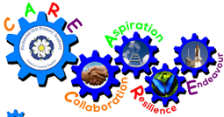 Autumn 1Autumn 2Spring 1Spring 2Summer 1Summer 2Characteristics or Effective LearningPlaying and exploring - children investigate and experience things, and ‘have a go’.Active learning - children concentrate and keep on trying if they encounter difficulties, and enjoy achievements.Creating and thinking critically - children have and develop their own ideas, make links between ideas, and develop strategies for doing things.Playing and exploring - children investigate and experience things, and ‘have a go’.Active learning - children concentrate and keep on trying if they encounter difficulties, and enjoy achievements.Creating and thinking critically - children have and develop their own ideas, make links between ideas, and develop strategies for doing things.Playing and exploring - children investigate and experience things, and ‘have a go’.Active learning - children concentrate and keep on trying if they encounter difficulties, and enjoy achievements.Creating and thinking critically - children have and develop their own ideas, make links between ideas, and develop strategies for doing things.Playing and exploring - children investigate and experience things, and ‘have a go’.Active learning - children concentrate and keep on trying if they encounter difficulties, and enjoy achievements.Creating and thinking critically - children have and develop their own ideas, make links between ideas, and develop strategies for doing things.Playing and exploring - children investigate and experience things, and ‘have a go’.Active learning - children concentrate and keep on trying if they encounter difficulties, and enjoy achievements.Creating and thinking critically - children have and develop their own ideas, make links between ideas, and develop strategies for doing things.Playing and exploring - children investigate and experience things, and ‘have a go’.Active learning - children concentrate and keep on trying if they encounter difficulties, and enjoy achievements.Creating and thinking critically - children have and develop their own ideas, make links between ideas, and develop strategies for doing things.CYCLE ACornerstones ProjectsCL	Listening, attention and understanding; SpeakingPD	Gross motor skills; Fine motor skillsPSED	Self-regulation; Managing self; Building relationshipsWorld	Past and present; People culture and communitiesExp A&D	Creating with materials; Being imaginative and expressiveLiteracy	Comprehension; Word reading; WritingMe and My Community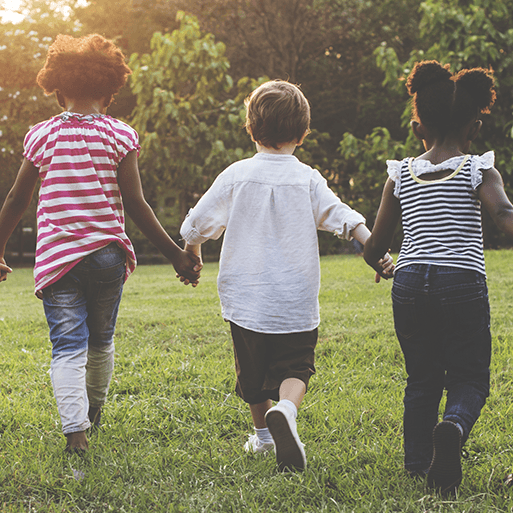 This project teaches children about the different communities that they are part of and explores themes including family, friendship, school and people who help in the local community.Once Upon a Time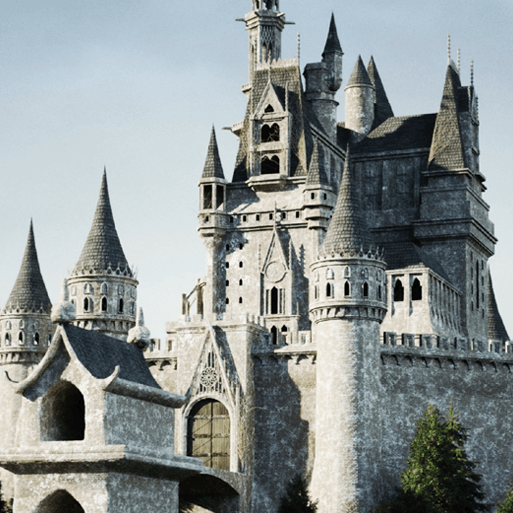 This language-rich project supports children to develop a love of stories and reading. It encourages children to learn, retell and act out familiar and traditional tales. Starry Night 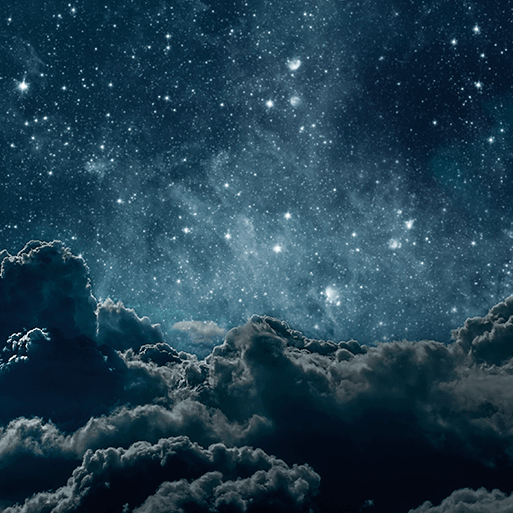 This project teaches children about the importance of a good night’s sleep and helps them to discover what is happening in the world while they are sleeping, including finding out about nocturnal animals and people who work at night.Dangerous Dinosaurs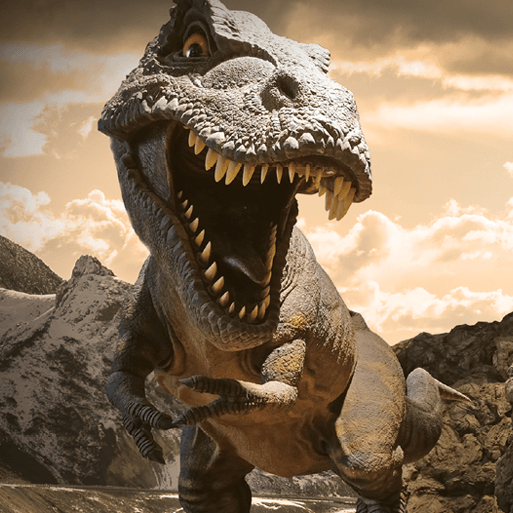 This exciting interest-led project teaches children about the different creatures that roamed Earth millions of years ago and how they are related to animals that live on Earth today.Sunshine and Sunflowers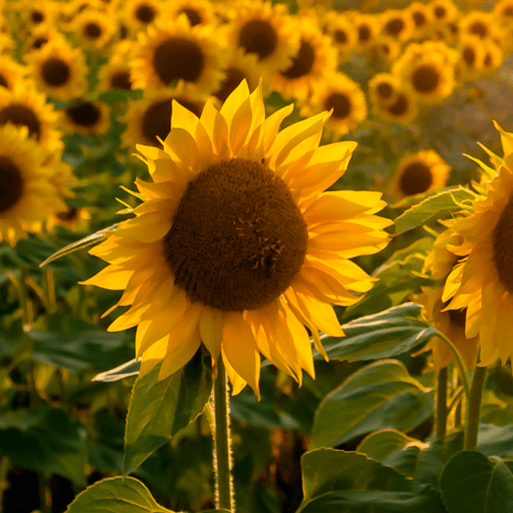 This seasonal project provides opportunities for outdoor learning and teaches children how to care for the plants and animals in their local environment and how to stay safe in the sun.Big Wide World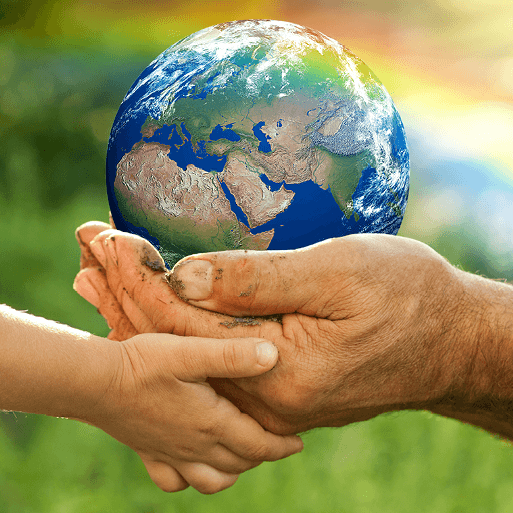 This project teaches children about the global community they belong to and explores how plants, animals, communities and weather can differ around the world.CYCLE BCornerstones ProjectsCL	Listening, attention and understanding; SpeakingPD	Gross motor skills; Fine motor skillsPSED	Self-regulation; Managing self; Building relationshipsWorld	Past and present; People culture and communitiesExp A&D	Creating with materials; Being imaginative and expressiveLiteracy	Comprehension; Word reading; WritingLet’ Explore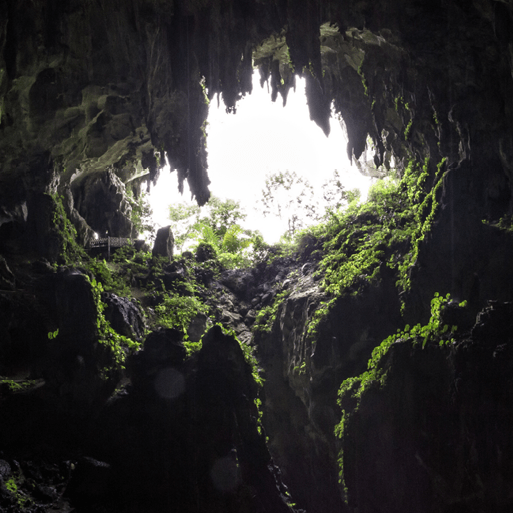 This project teaches children about the environments that they share with others, including their homes, school and places in the local community.Marvellous Machines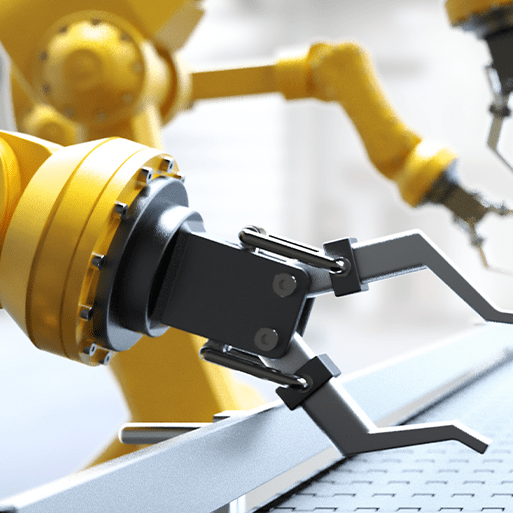 This interest-led project teaches children about the technology that is part of their daily lives and how machines help us. The project gives children the opportunity to build and create marvellous machinesLong Ago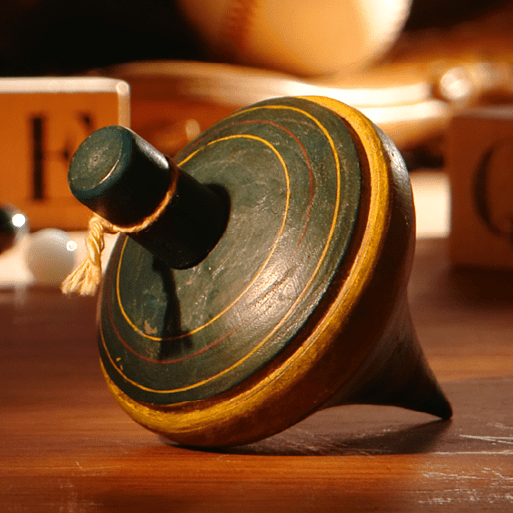 This project teaches children about how they have grown and changed since they were babies and how life in the past was different from today.Ready Steady 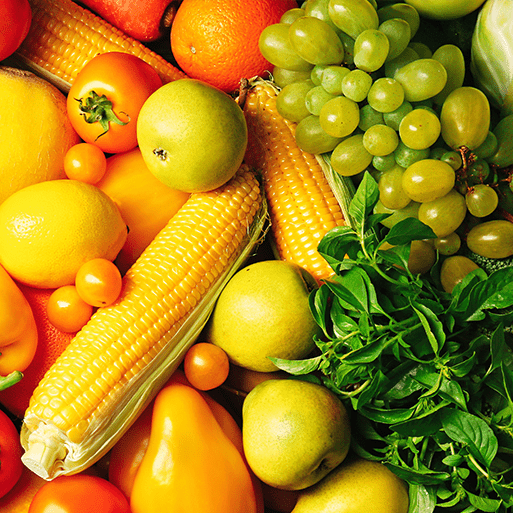 GrowThis project teaches children about food and farming and explores themes, including where food comes from, what plants and animals need to grow and survive and what constitutes a healthy lifestyle.Animal Safari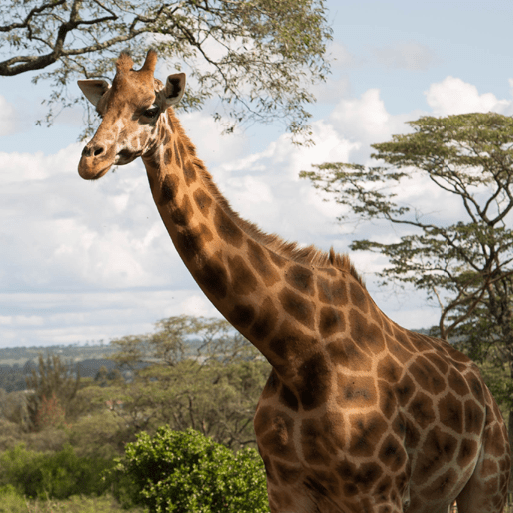 This project teaches children about the animals that live around the world, how to look after animals and the importance of caring for our local and global environments.On The 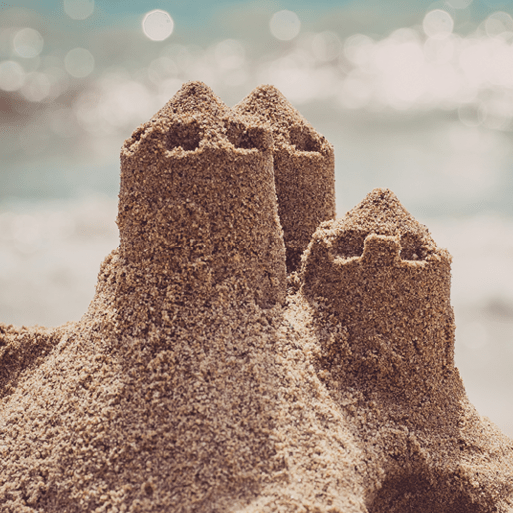 BeachThis project teaches children about the plants and animals that live at the seaside. It also explores holidays in the past and the importance of keeping safe in the Sun.Phonics F1Stories, Nursery Rhymes, Poems and SongsRole PlayGrowing VocabularyStories, Nursery Rhymes, Poems and SongsRole PlayGrowing VocabularyTeach the SoundsFred Talk/Fred GamesTeach the SoundsFred Talk/Fred GamesLearning to BlendLearning to BlendPhonics F2Set 1 SoundsLearning to BlendDittiesRed story booksRed/Green story booksPurple story booksMaths F1Sets - Sorting objects that are the sameRecognising and creating patternsFast recognition of 3 items (subitising) Sequencing daily timetable Sets - Sorting objects that are the sameRecognising and creating patternsFast recognition of 3 items (subitising) Sequencing daily timetable Forming sets of objects with two similar attributes, e.g. size and colour, colour and shape.Positional language.Deep understanding of numbers 1-5 (This includes representing amounts to 5 accurately, using a 5 frame, ordering numbers, recognising numbers in and out of order and saying if a number is bigger/greater/smaller/less than using objects to represent.)  To know some 2D shapesDays of the weekForming sets of objects with two similar attributes, e.g. size and colour, colour and shape.Positional language.Deep understanding of numbers 1-5 (This includes representing amounts to 5 accurately, using a 5 frame, ordering numbers, recognising numbers in and out of order and saying if a number is bigger/greater/smaller/less than using objects to represent.)  To know some 2D shapesDays of the weekCounting using the abstraction principle and subitising Represent addition and subtraction within 5 using a bead string Naming 2-D shapes and matching shapes that are the sameSeasons and WeatherCounting using the abstraction principle and subitising Represent addition and subtraction within 5 using a bead string Naming 2-D shapes and matching shapes that are the sameSeasons and WeatherMaths MasteryF2YR Unit 1: Early Mathematical experiencesYR Unit 2: Pattern and early numberYR Unit 3: Numbers within 6YR Unit 4: Addition and SubtractionYR Unit 5: Measures - lengthYR Unit 6: Shape and sortingYR Unit 8: Numbers within 10YR Unit 1: Early Mathematical experiencesYR Unit 2: Pattern and early numberYR Unit 3: Numbers within 6YR Unit 4: Addition and SubtractionYR Unit 5: Measures - lengthYR Unit 6: Shape and sortingYR Unit 8: Numbers within 10Revise Numbers within 10 YR Unit 7: Calendar and timeYR Unit 9: Addition and subtraction within 10 YR Unit 11: Grouping and sharing
Revise Unit 11: Grouping and sharingYR Unit 10: Numbers within 15-focus on depth within 10 for those who are not yet showing ELG knowledge. YR Unit 13: Double and halfYR Unit 14: Shape and PatternYR Unit 15: Addition and subtraction lessons 1-5Revise Numbers within 10 YR Unit 7: Calendar and timeYR Unit 9: Addition and subtraction within 10 YR Unit 11: Grouping and sharing
Revise Unit 11: Grouping and sharingYR Unit 10: Numbers within 15-focus on depth within 10 for those who are not yet showing ELG knowledge. YR Unit 13: Double and halfYR Unit 14: Shape and PatternYR Unit 15: Addition and subtraction lessons 1-5YR Unit 15: Addition and subtraction lessons 6-10YR Unit 12: Numbers within 20YR Unit 16: MoneyYR Unit 17: Measures lessons 1-5YR Unit 17: Measures lessons 6-10YR Unit 18: YR Unit 19:YR Unit 15: Addition and subtraction lessons 6-10YR Unit 12: Numbers within 20YR Unit 16: MoneyYR Unit 17: Measures lessons 1-5YR Unit 17: Measures lessons 6-10YR Unit 18: YR Unit 19:CYCLE ACompanion Project Exploring AutumnSparkle and ShineWinter WonderlandPuddles and RainbowsShadows and ReflectionsSplash!Moving OnCYCLE BCompanion ProjectBuild it UpPuppets and Pop upsStories and RhymesSigns of SpringCreep Crawl and WriggleMove it!Moving OnKey TextsThe Lion and the MouseLost and FoundStarting SchoolThe Rainbow FishFamilies, families, families!The Girl With 2 DadsGoldilocksThe Three Little Pigs CinderellaThe Three Little Wolves and the Big Bad PigPeace at LastWhatever Next!Owl BabiesHow to Catch a StarTell me Something Happy Before I go to SleepCave BabyDear DinosaurDinosaur RoarHarry and his bucketfulDinosaurs love UnderpantsPoems about SeasonsShark in the ParkWhat can you See in Summer?RHS How does a butterfly grow?All are WelcomeOur World: A first book of GeographyHanda’s HenUnder the Same SkyFatou Fetch the WaterMemorable experienceOur School CommunityFairy tale magicDay and Night walkMuseumButterfliesGoogle EarthInnovateChallengeHelping BearA story for the kingTessy Bear can’t sleepGooseberry PlanetPeople OnlinePersonal InfoPerfect PasswordsFake ProfilesSelfie SafeSharing OnlinePurple MashAbout meAbout me – What I likeFeelingsAutumnFairytale Stories2Create a storyChristmasSeasonsWinter2Paint a PictureChinese New YearDinosaursEaster 1 Easter 2 2HandwriteThe Garden CentreGardenGrowingMissing Sound Spelling QuizzesSummer 1Summer 2TransportPostcardLTECat and SnailLost BootHabitatsLivingFarmyard AnimalsIce Cream StoryBritish ValuesRule of LawCollaborate with children to create the rules and the codes of behaviour, for example, to agree the rules about tidying up and ensure that all children understand rules apply to everyone.Democracy – Making decisions togetherWhen appropriate demonstrate democracy in action, eg, children sharing views on what the theme of their role play area could be with a show of hands.Democracy Rules – ‘Can we do the Right Thing?’ Cornerstones projectIndividual LibertyProvide opportunities for children to develop their self-knowledge, self-esteem and increase their confidence in their own abilities, for example through allowing children to take risks on an obstacle course, mixing colours, talking about their experiences and learning.Mutual Respect and ToleranceCreate an ethos of inclusivity and tolerance where views, faiths, cultures and races are valued and children are engaged with the wider community.Mutual Respect and ToleranceShare stories that reflect and value the diversity of children’s experiencesRE and Celebration OpportunitiesThe NativityBonfire NightDiwaliThe NativityBonfire NightDiwaliSpecial PeopleSpecial PlacesChinese New YearEasterSpecial PeopleSpecial PlacesChinese New YearEasterSpecial TimesJubileeSpecial TimesJubileeYears 1-6Years 1-6Years 1-6Years 1-6Years 1-6Years 1-6Years 1-6Year 1  Cornerstones TopicsYear 1  Cornerstones TopicsYear 1  Cornerstones TopicsChildhood (History)HistoryChildhood in the 1950sQueens coronationTimelinesGeogSettlementsChanges over timeScienceWhat can you remember?Childhood (History)HistoryChildhood in the 1950sQueens coronationTimelinesGeogSettlementsChanges over timeScienceWhat can you remember?Childhood (History)HistoryChildhood in the 1950sQueens coronationTimelinesGeogSettlementsChanges over timeScienceWhat can you remember?Childhood (History)HistoryChildhood in the 1950sQueens coronationTimelinesGeogSettlementsChanges over timeScienceWhat can you remember?Bright Lights, Big City(Geography)GeographyCountries/capitalsPhysical features of UKSettlementsHuman featuresWeather/seasonsMaps/compassA&DDrawingHistoryMonarchyGreat Fire of LondonScienceHow does it move?How big is rain drop?Does it snow in summer?How wild is the wind?Bright Lights, Big City(Geography)GeographyCountries/capitalsPhysical features of UKSettlementsHuman featuresWeather/seasonsMaps/compassA&DDrawingHistoryMonarchyGreat Fire of LondonScienceHow does it move?How big is rain drop?Does it snow in summer?How wild is the wind?Bright Lights, Big City(Geography)GeographyCountries/capitalsPhysical features of UKSettlementsHuman featuresWeather/seasonsMaps/compassA&DDrawingHistoryMonarchyGreat Fire of LondonScienceHow does it move?How big is rain drop?Does it snow in summer?How wild is the wind?Bright Lights, Big City(Geography)GeographyCountries/capitalsPhysical features of UKSettlementsHuman featuresWeather/seasonsMaps/compassA&DDrawingHistoryMonarchyGreat Fire of LondonScienceHow does it move?How big is rain drop?Does it snow in summer?How wild is the wind?Bright Lights, Big City(Geography)GeographyCountries/capitalsPhysical features of UKSettlementsHuman featuresWeather/seasonsMaps/compassA&DDrawingHistoryMonarchyGreat Fire of LondonScienceHow does it move?How big is rain drop?Does it snow in summer?How wild is the wind?School Days(History)GeographyFieldwork –Human and physical features; Maps; Local environment; Changes over timeHistory Historical vocabulary, Historical artefacts, timelines, present day schools, our school, Victorian era, Victorian schools, significant people – Samuel WilderspinScience How does it feel? What keeps us dry?School Days(History)GeographyFieldwork –Human and physical features; Maps; Local environment; Changes over timeHistory Historical vocabulary, Historical artefacts, timelines, present day schools, our school, Victorian era, Victorian schools, significant people – Samuel WilderspinScience How does it feel? What keeps us dry?School Days(History)GeographyFieldwork –Human and physical features; Maps; Local environment; Changes over timeHistory Historical vocabulary, Historical artefacts, timelines, present day schools, our school, Victorian era, Victorian schools, significant people – Samuel WilderspinScience How does it feel? What keeps us dry?School Days(History)GeographyFieldwork –Human and physical features; Maps; Local environment; Changes over timeHistory Historical vocabulary, Historical artefacts, timelines, present day schools, our school, Victorian era, Victorian schools, significant people – Samuel WilderspinScience How does it feel? What keeps us dry?Companion TopicsScienceScienceEveryday MaterialsLet’s Build Everyday MaterialsLet’s Build Everyday MaterialsMarvellous Materials  Everyday MaterialsMarvellous Materials  HumansOurselvesHumansOurselvesHumansOurselvesSeasonal ChangesWonderful weatherSeasonal ChangesWonderful weatherPlantsWhat’s growing in our gardens?PlantsWhat’s growing in our gardens?AnimalsOur petsAnimalsOur petsCompanion TopicsREREChristianity Harvest Christianity Harvest Hinduism Diwali Hinduism Diwali Islam Milad un Nabi  Islam Milad un Nabi  Islam Milad un Nabi  Judaism Purim  Judaism Purim  Sikhism Naam Karan Sikhism Naam Karan Buddhism  Esala Perahera Buddhism  Esala Perahera Companion TopicsMusicCharangaMusicCharangaMy Musical HeartbeatMy Musical HeartbeatDance, sing and playDance, sing and playExploring soundsExploring soundsExploring soundsLearning to listenLearning to listenHaving fun with improvisation Having fun with improvisation Let’s perform togetherLet’s perform togetherCompanion TopicsPHSEPHSERelationships: FamilyWho’s in my family?Do families always stay the same?How should families treat each other?Relationships: FamilyWho’s in my family?Do families always stay the same?How should families treat each other?Relationships: FriendsWho is my friend?What makes a good friend?Relationships: FriendsWho is my friend?What makes a good friend?Living in the wider world: CommunitiesHow do we make a happy school?Who lives in our neighbourhood?PeopleLiving in the wider world: CommunitiesHow do we make a happy school?Who lives in our neighbourhood?PeopleLiving in the wider world: CommunitiesHow do we make a happy school?Who lives in our neighbourhood?PeopleHealth and Wellbeing: Mental HealthWhere do feelings come from?Who am I?Health and Wellbeing: Mental HealthWhere do feelings come from?Who am I?Health and Wellbeing: Physical HealthHow do I help my body stay healthy?How do I decide what to eat?Health and Wellbeing: Physical HealthHow do I help my body stay healthy?How do I decide what to eat?Health and Wellbeing: Growing up (SRE)How do bodies change as we get older? Link to science.Correctly name the main parts of the body, including external genitalia using scientific terms.Safe touchTo know the importance of basic personal hygiene and understand how to maintain basic personal hygiene.Health and Wellbeing: Growing up (SRE)How do bodies change as we get older? Link to science.Correctly name the main parts of the body, including external genitalia using scientific terms.Safe touchTo know the importance of basic personal hygiene and understand how to maintain basic personal hygiene.Companion TopicsGooseberry Planet (Internet Safety)PLAYGROUNDGooseberry Planet (Internet Safety)PLAYGROUNDPre-teachPre-teach1. People online1. People online2. Personal information2. Personal information2. Personal information3. Perfect passwords3. Perfect passwords4. Fake profiles4. Fake profiles5. Selfie sharing5. Selfie sharingCompanion TopicsPurple Mash (IT)Purple Mash (IT)Online Safety and exploring Purple MashGrouping and Sorting Online Safety and exploring Purple MashGrouping and Sorting PictogramsLego builders PictogramsLego builders Maze ExplorersMaze ExplorersMaze ExplorersAnimated Story BooksAnimated Story BooksCodingCodingSpreadsheetsTechnology outside of schoolSpreadsheetsTechnology outside of schoolCompanion TopicsReal PEReal PECognitiveCoordination: FootworkCool Down: Static Balance One leg CognitiveCoordination: FootworkCool Down: Static Balance One leg CreativeDynamic Balance to agility: Jumping and landing Cool Down: Static Balance SeatedCreativeDynamic Balance to agility: Jumping and landing Cool Down: Static Balance SeatedSocialDynamic Balance: On a lineCool Down: Static Balance Stance SocialDynamic Balance: On a lineCool Down: Static Balance Stance SocialDynamic Balance: On a lineCool Down: Static Balance Stance Applying PhysicalCoordination: Ball skills Cool Down: Counter Balance with a partner Applying PhysicalCoordination: Ball skills Cool Down: Counter Balance with a partner Health and FitnessCoordination: Sending and receiving Agility: Reaction/response Health and FitnessCoordination: Sending and receiving Agility: Reaction/response PersonalAgility: Ball ChasingStatic Balance Floor Work PersonalAgility: Ball ChasingStatic Balance Floor Work Companion TopicsA&DA&DMix It (Y1)Colour theory, colour wheel, primary and secondary coloursMix It (Y1)Colour theory, colour wheel, primary and secondary coloursFunny Faces and Fabulous FeaturesPortraiture, CollageFunny Faces and Fabulous FeaturesPortraiture, CollageRain and SunraysCollagraph printing, , how to develop a motif to makes single and repeated printsRain and SunraysCollagraph printing, , how to develop a motif to makes single and repeated printsRain and SunraysCollagraph printing, , how to develop a motif to makes single and repeated printsRain and SunraysCollagraph printing, , how to develop a motif to makes single and repeated printsRain and SunraysCollagraph printing, , how to develop a motif to makes single and repeated printsStreet ViewPortraiture, CollageStreet ViewPortraiture, CollageStreet ViewPortraiture, CollageStreet ViewPortraiture, CollageCompanion TopicsD&TD&TShade and ShelterPurpose of shelters and their materials, name and describe shelters and design and make shelter prototypes, design and build a play den as a group and evaluate their completed productShade and ShelterPurpose of shelters and their materials, name and describe shelters and design and make shelter prototypes, design and build a play den as a group and evaluate their completed productShade and ShelterPurpose of shelters and their materials, name and describe shelters and design and make shelter prototypes, design and build a play den as a group and evaluate their completed productShade and ShelterPurpose of shelters and their materials, name and describe shelters and design and make shelter prototypes, design and build a play den as a group and evaluate their completed productTaxiMechanisms – wheels, axels and chassis, making a London taxiTaxiMechanisms – wheels, axels and chassis, making a London taxiTaxiMechanisms – wheels, axels and chassis, making a London taxiTaxiMechanisms – wheels, axels and chassis, making a London taxiTaxiMechanisms – wheels, axels and chassis, making a London taxiChop, Slice and MashSources of food, preparatory work eg peeling, design and make a supermarket sandwich according to specific design criteriaChop, Slice and MashSources of food, preparatory work eg peeling, design and make a supermarket sandwich according to specific design criteriaChop, Slice and MashSources of food, preparatory work eg peeling, design and make a supermarket sandwich according to specific design criteriaChop, Slice and MashSources of food, preparatory work eg peeling, design and make a supermarket sandwich according to specific design criteriaCompanion TopicsGeographyGeographyOur Wonderful WorldPhysical and human features, maps, cardinal compass points, positional and directional language, equator, hemispheres, continents and countries, capital cities and settlements in the UK, simple fieldwork to find out about physical and human featuresOur Wonderful WorldPhysical and human features, maps, cardinal compass points, positional and directional language, equator, hemispheres, continents and countries, capital cities and settlements in the UK, simple fieldwork to find out about physical and human featuresOur Wonderful WorldPhysical and human features, maps, cardinal compass points, positional and directional language, equator, hemispheres, continents and countries, capital cities and settlements in the UK, simple fieldwork to find out about physical and human featuresOur Wonderful WorldPhysical and human features, maps, cardinal compass points, positional and directional language, equator, hemispheres, continents and countries, capital cities and settlements in the UK, simple fieldwork to find out about physical and human featuresYear 1 Texts –Pre –Cursor to Novel StudyYear 1 Texts –Pre –Cursor to Novel StudyYear 1 Texts –Pre –Cursor to Novel StudyLost at the Toy MuseumLost at the Toy MuseumWilfred Gordon MacDonald Partridge Wilfred Gordon MacDonald Partridge Paddington at the palacePaddington at the palaceTown mouse and Country mouseTown mouse and Country mouseTown mouse and Country mouseThe Tiger who came to teaThe Tiger who came to teaThe HodgehegThe HodgehegYear 1 LTEYear 1 LTEYear 1 LTEFish is Fish – Frames of ReferenceFish is Fish – Frames of ReferenceFish is Fish – Frames of ReferenceLa Luna – ClassificationBear – Narrative Sequencing  La Luna – ClassificationBear – Narrative Sequencing  Owl Bat – Intentions & ConsequqncesZog – ClassificationKites – Symbolic ReasoningOwl Bat – Intentions & ConsequqncesZog – ClassificationKites – Symbolic ReasoningMaths MasteryMaths MasteryMaths MasteryNumbers to 10Addition and subtraction within 10Shape and Patterns Numbers to 20Addition and subtraction within 20Numbers to 10Addition and subtraction within 10Shape and Patterns Numbers to 20Addition and subtraction within 20Numbers to 10Addition and subtraction within 10Shape and Patterns Numbers to 20Addition and subtraction within 20Numbers to 10Addition and subtraction within 10Shape and Patterns Numbers to 20Addition and subtraction within 20TimeExploring calculation strategies within 20Numbers to 50Addition and subtraction within 20 (comparison)FractionsMeasures: Length and Mass TimeExploring calculation strategies within 20Numbers to 50Addition and subtraction within 20 (comparison)FractionsMeasures: Length and Mass TimeExploring calculation strategies within 20Numbers to 50Addition and subtraction within 20 (comparison)FractionsMeasures: Length and Mass TimeExploring calculation strategies within 20Numbers to 50Addition and subtraction within 20 (comparison)FractionsMeasures: Length and Mass TimeExploring calculation strategies within 20Numbers to 50Addition and subtraction within 20 (comparison)FractionsMeasures: Length and Mass Numbers from 50 to 100 and beyondAddition and Subtraction (applying strategies)MoneyMultiplication and divisionMeasures: Capacity and Volume Numbers from 50 to 100 and beyondAddition and Subtraction (applying strategies)MoneyMultiplication and divisionMeasures: Capacity and Volume Numbers from 50 to 100 and beyondAddition and Subtraction (applying strategies)MoneyMultiplication and divisionMeasures: Capacity and Volume Numbers from 50 to 100 and beyondAddition and Subtraction (applying strategies)MoneyMultiplication and divisionMeasures: Capacity and Volume Year 2Year 2Year 2Year 2Year 2Year 2Year 2Year 2Year 2Year 2Year 2Year 2Year 2Year 2Year 2Year 2Year 2 Cornerstones TopicsYear 2 Cornerstones TopicsYear 2 Cornerstones TopicsMovers and Shakers(History)Geog – Historical landmark, significant placesHistory – historical models, exploring significance, local historically significant person, historical vocabulary, chronology and timelines, historically significant artists, activists, explorers, monarchs and scientists, facts and opinions, memorials, significant people – Captain James Cook, Christopher Columbus, Claude Monet, Elizabeth Fry, Emmeline Pankhurst, Florence Nightingale, Henry VIII, Isaac Newton, Joseph Lister, Mahatma Gandhi, Marie Curie, Martin Luther King Jr, Mary Anning, Neil Armstrong, Paul Cezanne, Queen Victoria, Roald Amundsen, Rosa Parks, Vasco de Gama, Vincent Van Gogh, William ShakespeareMovers and Shakers(History)Geog – Historical landmark, significant placesHistory – historical models, exploring significance, local historically significant person, historical vocabulary, chronology and timelines, historically significant artists, activists, explorers, monarchs and scientists, facts and opinions, memorials, significant people – Captain James Cook, Christopher Columbus, Claude Monet, Elizabeth Fry, Emmeline Pankhurst, Florence Nightingale, Henry VIII, Isaac Newton, Joseph Lister, Mahatma Gandhi, Marie Curie, Martin Luther King Jr, Mary Anning, Neil Armstrong, Paul Cezanne, Queen Victoria, Roald Amundsen, Rosa Parks, Vasco de Gama, Vincent Van Gogh, William ShakespeareMovers and Shakers(History)Geog – Historical landmark, significant placesHistory – historical models, exploring significance, local historically significant person, historical vocabulary, chronology and timelines, historically significant artists, activists, explorers, monarchs and scientists, facts and opinions, memorials, significant people – Captain James Cook, Christopher Columbus, Claude Monet, Elizabeth Fry, Emmeline Pankhurst, Florence Nightingale, Henry VIII, Isaac Newton, Joseph Lister, Mahatma Gandhi, Marie Curie, Martin Luther King Jr, Mary Anning, Neil Armstrong, Paul Cezanne, Queen Victoria, Roald Amundsen, Rosa Parks, Vasco de Gama, Vincent Van Gogh, William ShakespeareMovers and Shakers(History)Geog – Historical landmark, significant placesHistory – historical models, exploring significance, local historically significant person, historical vocabulary, chronology and timelines, historically significant artists, activists, explorers, monarchs and scientists, facts and opinions, memorials, significant people – Captain James Cook, Christopher Columbus, Claude Monet, Elizabeth Fry, Emmeline Pankhurst, Florence Nightingale, Henry VIII, Isaac Newton, Joseph Lister, Mahatma Gandhi, Marie Curie, Martin Luther King Jr, Mary Anning, Neil Armstrong, Paul Cezanne, Queen Victoria, Roald Amundsen, Rosa Parks, Vasco de Gama, Vincent Van Gogh, William ShakespeareCoastline(Geography)Geog – Maps, globes and atlases, world seas and oceans, human and physical features, locational language, compass directions, physical processes-erosion, changes over time, tourismA&D –materials & techniquesHistory – jobs in the past, Significant people-Captain HookScience Investigations – How many arms does an octopus have? Why do boats float? Will it degrade?Coastline(Geography)Geog – Maps, globes and atlases, world seas and oceans, human and physical features, locational language, compass directions, physical processes-erosion, changes over time, tourismA&D –materials & techniquesHistory – jobs in the past, Significant people-Captain HookScience Investigations – How many arms does an octopus have? Why do boats float? Will it degrade?Coastline(Geography)Geog – Maps, globes and atlases, world seas and oceans, human and physical features, locational language, compass directions, physical processes-erosion, changes over time, tourismA&D –materials & techniquesHistory – jobs in the past, Significant people-Captain HookScience Investigations – How many arms does an octopus have? Why do boats float? Will it degrade?Coastline(Geography)Geog – Maps, globes and atlases, world seas and oceans, human and physical features, locational language, compass directions, physical processes-erosion, changes over time, tourismA&D –materials & techniquesHistory – jobs in the past, Significant people-Captain HookScience Investigations – How many arms does an octopus have? Why do boats float? Will it degrade?Coastline(Geography)Geog – Maps, globes and atlases, world seas and oceans, human and physical features, locational language, compass directions, physical processes-erosion, changes over time, tourismA&D –materials & techniquesHistory – jobs in the past, Significant people-Captain HookScience Investigations – How many arms does an octopus have? Why do boats float? Will it degrade?Magnificent Monarchs(History)Geog – significant places – royal residencesHistory – historical vocabulary, historical periods, timelines, power and rule, historical artefacts, significant people –Alfred the Great, William the Conqueror, Henry VIII, Elizabeth I, Queen Victoria, Elizabeth II, Bayeaux tapestry, Feudal system, Actions & impact, Historical modelsMagnificent Monarchs(History)Geog – significant places – royal residencesHistory – historical vocabulary, historical periods, timelines, power and rule, historical artefacts, significant people –Alfred the Great, William the Conqueror, Henry VIII, Elizabeth I, Queen Victoria, Elizabeth II, Bayeaux tapestry, Feudal system, Actions & impact, Historical modelsMagnificent Monarchs(History)Geog – significant places – royal residencesHistory – historical vocabulary, historical periods, timelines, power and rule, historical artefacts, significant people –Alfred the Great, William the Conqueror, Henry VIII, Elizabeth I, Queen Victoria, Elizabeth II, Bayeaux tapestry, Feudal system, Actions & impact, Historical modelsMagnificent Monarchs(History)Geog – significant places – royal residencesHistory – historical vocabulary, historical periods, timelines, power and rule, historical artefacts, significant people –Alfred the Great, William the Conqueror, Henry VIII, Elizabeth I, Queen Victoria, Elizabeth II, Bayeaux tapestry, Feudal system, Actions & impact, Historical modelsCompanion TopicsCompanion TopicsScienceHumansHeathy AnimalsHumansHeathy AnimalsLiving things and their habitatsGardens and Allotments Living things and their habitatsGardens and Allotments Use of everyday materialsMaterials MatterUse of everyday materialsMaterials MatterUse of everyday materialsSquash, bend, twist, stretchUse of everyday materialsSquash, bend, twist, stretchUse of everyday materialsSquash, bend, twist, stretchPlantsReady, Steady, Grow!PlantsReady, Steady, Grow!PlantsReady, Steady, Grow!AnimalsHabitatsREBuddhism  Losar Buddhism  Losar Christianity Christmas Christianity Christmas Judaism Hanukkah Judaism Hanukkah Islam Jumu’ah Islam Jumu’ah Islam Jumu’ah Sikhism Anand Karaj Sikhism Anand Karaj Sikhism Anand Karaj Hinduism Navratri MusicCharangaPulse, rhythm and pitchPulse, rhythm and pitchPlaying in an orchestra Playing in an orchestra Inventing a musical storyInventing a musical storyRecognising different soundsRecognising different soundsRecognising different soundsExploring improvisationExploring improvisationExploring improvisationOur big concert PHSERelationships: FamilyWhen should I say no?Who owns my body?Are families all the same?Relationships: FamilyWhen should I say no?Who owns my body?Are families all the same?Relationships: FriendsShould friends tell us what to do?How do we stop bullying?Relationships: FriendsShould friends tell us what to do?How do we stop bullying?Living in the wider world: CommunitiesWho lives in our neighbourhood?JobsWhat makes a boy or a girl?Living in the wider world: CommunitiesWho lives in our neighbourhood?JobsWhat makes a boy or a girl?Health and Wellbeing: Mental HealthWhat helps me be happy?Who can help me be happy?Health and Wellbeing: Mental HealthWhat helps me be happy?Who can help me be happy?Health and Wellbeing: Mental HealthWhat helps me be happy?Who can help me be happy?Health and Wellbeing: Physical HealthHow do we stop getting ill?How can I stay safe?Health and Wellbeing: Physical HealthHow do we stop getting ill?How can I stay safe?Health and Wellbeing: Physical HealthHow do we stop getting ill?How can I stay safe?Health and Wellbeing: Growing up (SRE)How do bodies change as we get older? Link to science.Correctly name the main parts of the body, including external genitalia using scientific terms.Safe touchTo know the importance of basic personal hygiene and understand how to maintain basic personal hygiene.Gooseberry Planet (Internet Safety) PLAYGROUNDPre-teach session  Pre-teach session  6. Sharing online6. Sharing online7. Video chat7. Video chat8. Online bullying8. Online bullying8. Online bullying9. Online gaming9. Online gaming9. Online gaming10. SearchingPurple Mash (IT)Coding Coding Online SafetySpreadsheets Online SafetySpreadsheets Questioning Questioning QuestioningEffective searchingQuestioningEffective searchingQuestioningEffective searchingCreating PicturesCreating PicturesCreating PicturesMaking MusicPresenting IdeasReal PECognitiveCoordination: FootworkCool Down: Static Balance One leg CognitiveCoordination: FootworkCool Down: Static Balance One leg CreativeDynamic Balance to agility: Jumping and landing Cool Down: Static Balance SeatedCreativeDynamic Balance to agility: Jumping and landing Cool Down: Static Balance SeatedSocialDynamic Balance: On a lineCool Down: Static Balance Stance SocialDynamic Balance: On a lineCool Down: Static Balance Stance Applying PhysicalCoordination: Ball skills Cool Down: Counter Balance with a partner Applying PhysicalCoordination: Ball skills Cool Down: Counter Balance with a partner Applying PhysicalCoordination: Ball skills Cool Down: Counter Balance with a partner Health and FitnessCoordination: Sending and receiving Agility: Reaction/response Health and FitnessCoordination: Sending and receiving Agility: Reaction/response Health and FitnessCoordination: Sending and receiving Agility: Reaction/response PersonalAgility: Ball ChasingStatic Balance Floor Work A&DMix It (Y2)Basic colour theory, colour wheel, primary and secondary coloursMix It (Y2)Basic colour theory, colour wheel, primary and secondary coloursStill LifeWork of significant still life artists, still life techniques, use of colour and composition, create still life arrangements and artworkStill LifeWork of significant still life artists, still life techniques, use of colour and composition, create still life arrangements and artworkFlower HeadVisual elements of flowers, shape, texture, colour, pattern, form, drawing, printmaking, 3D  forms using paper and clayFlower HeadVisual elements of flowers, shape, texture, colour, pattern, form, drawing, printmaking, 3D  forms using paper and clayFlower HeadVisual elements of flowers, shape, texture, colour, pattern, form, drawing, printmaking, 3D  forms using paper and clayFlower HeadVisual elements of flowers, shape, texture, colour, pattern, form, drawing, printmaking, 3D  forms using paper and clayFlower HeadVisual elements of flowers, shape, texture, colour, pattern, form, drawing, printmaking, 3D  forms using paper and clayPortraits and PosesPortraiture, analyse portraits of Tudor monarchs and compare Tudor portraits and selfies today, use photo editing software to create royal portraitsPortraits and PosesPortraiture, analyse portraits of Tudor monarchs and compare Tudor portraits and selfies today, use photo editing software to create royal portraitsPortraits and PosesPortraiture, analyse portraits of Tudor monarchs and compare Tudor portraits and selfies today, use photo editing software to create royal portraitsPortraits and PosesPortraiture, analyse portraits of Tudor monarchs and compare Tudor portraits and selfies today, use photo editing software to create royal portraitsD&TRemarkable Recipes (Linked to Movers and Shakers) Sources of food and tools used for food preparation, discover why some foods are cooked and learn to read simple recipe, choose and make new school meal that fulfils specific design criteriaRemarkable Recipes (Linked to Movers and Shakers) Sources of food and tools used for food preparation, discover why some foods are cooked and learn to read simple recipe, choose and make new school meal that fulfils specific design criteriaRemarkable Recipes (Linked to Movers and Shakers) Sources of food and tools used for food preparation, discover why some foods are cooked and learn to read simple recipe, choose and make new school meal that fulfils specific design criteriaRemarkable Recipes (Linked to Movers and Shakers) Sources of food and tools used for food preparation, discover why some foods are cooked and learn to read simple recipe, choose and make new school meal that fulfils specific design criteriaBeach Hut (Linked to Coastline)Making and strengthening structures, different ways of joining materialsBeach Hut (Linked to Coastline)Making and strengthening structures, different ways of joining materialsBeach Hut (Linked to Coastline)Making and strengthening structures, different ways of joining materialsBeach Hut (Linked to Coastline)Making and strengthening structures, different ways of joining materialsBeach Hut (Linked to Coastline)Making and strengthening structures, different ways of joining materialsCut, Stitch and Join (linked to Magnificent Monarchs)This project teaches children about fabric home products and the significant British brand Cath Kidston. They learn about sewing patterns and using a running stitch and embellishments before making a sewn bag tag.Cut, Stitch and Join (linked to Magnificent Monarchs)This project teaches children about fabric home products and the significant British brand Cath Kidston. They learn about sewing patterns and using a running stitch and embellishments before making a sewn bag tag.Cut, Stitch and Join (linked to Magnificent Monarchs)This project teaches children about fabric home products and the significant British brand Cath Kidston. They learn about sewing patterns and using a running stitch and embellishments before making a sewn bag tag.Push and Pull (Linked to Magnificent Monarchs Y2)children learn about three types of mechanism: sliders, levers and linkages. They make models of each mechanism before designing and making a greetings card with a moving part.GeographyLet’s Explore the WorldAtlases, maps, cardinal compass points, characteristics of four countries of the united Kingdom, and find out why they are hot, temperate and cold places around the world, compare England to Somalia, carr6y out fieldwork, collecting primary data to answer geographical questionsLet’s Explore the WorldAtlases, maps, cardinal compass points, characteristics of four countries of the united Kingdom, and find out why they are hot, temperate and cold places around the world, compare England to Somalia, carr6y out fieldwork, collecting primary data to answer geographical questionsLet’s Explore the WorldAtlases, maps, cardinal compass points, characteristics of four countries of the united Kingdom, and find out why they are hot, temperate and cold places around the world, compare England to Somalia, carr6y out fieldwork, collecting primary data to answer geographical questionsLet’s Explore the WorldAtlases, maps, cardinal compass points, characteristics of four countries of the united Kingdom, and find out why they are hot, temperate and cold places around the world, compare England to Somalia, carr6y out fieldwork, collecting primary data to answer geographical questionsYear 2 English Novel StudySEE GRAMMAR PROGRESSION BELOWYear 2 English Novel StudySEE GRAMMAR PROGRESSION BELOWYear 2 English Novel StudySEE GRAMMAR PROGRESSION BELOWNovel Study Text: A Giant Disaster by S Gray.FIRST experience of Novel Study for a select group of pupils - 15 only - So very slow whilst introducing all the different elements) *NOT linked to topicsWriting (to be covered through main Cornerstones topic also)Note/informal letterDiaryReview of a bookNovel Study Text: A Giant Disaster by S Gray.FIRST experience of Novel Study for a select group of pupils - 15 only - So very slow whilst introducing all the different elements) *NOT linked to topicsWriting (to be covered through main Cornerstones topic also)Note/informal letterDiaryReview of a bookNovel Study Text: A Giant Disaster by S Gray.FIRST experience of Novel Study for a select group of pupils - 15 only - So very slow whilst introducing all the different elements) *NOT linked to topicsWritingDescriptionRetellRecount Novel Study Text: A Giant Disaster by S Gray.FIRST experience of Novel Study for a select group of pupils - 15 only - So very slow whilst introducing all the different elements) *NOT linked to topicsWritingDescriptionRetellRecount Novel Study Text: Stone Girl by Lawrence AnholtLinked to Coastlines & transitioning from Movers & Shakers - Mary Anning (approx 15 more pupils)WritingDiary entryInstructionsRetellNovel Study Text: Stone Girl by Lawrence AnholtLinked to Coastlines & transitioning from Movers & Shakers - Mary Anning (approx 15 more pupils)WritingDiary entryInstructionsRetellNovel Study Text:The Lighthouse Keeper's Lunch by Ronda & David Armitage - Linked to Coastlines (a few more pupils, depending on Phonics assessment outcomes)WritingLetter – formalRecountExplanationReportInstructionsNovel Study Text:The Lighthouse Keeper's Lunch by Ronda & David Armitage - Linked to Coastlines (a few more pupils, depending on Phonics assessment outcomes)WritingLetter – formalRecountExplanationReportInstructionsNovel Study Text:The Lighthouse Keeper's Lunch by Ronda & David Armitage - Linked to Coastlines (a few more pupils, depending on Phonics assessment outcomes)WritingLetter – formalRecountExplanationReportInstructionsNovel Study Text: The Lighthouse Keeper's ​__________ (a choice of several books with richest language - Not chosen yet) by Ronda & David Armitage - Linked to Coastlines & school trip (possibly a few more pupils? Depending on Phonics assessment outcomes)WritingLetter – formalRecountExplanationReportInstructionsNovel Study Text: The Lighthouse Keeper's ​__________ (a choice of several books with richest language - Not chosen yet) by Ronda & David Armitage - Linked to Coastlines & school trip (possibly a few more pupils? Depending on Phonics assessment outcomes)WritingLetter – formalRecountExplanationReportInstructionsNovel Study Text: TBC once pupils become able to transition from Phonics to Novel Study - Will probably be linked to Marvelous Monarchs / Science-related (hopefully approx 85-90% pupils transitioned to NS)WritingPersuasiveNarrativeCharacter descriptionNovel Study Text: TBC once pupils become able to transition from Phonics to Novel Study - Will probably be linked to Marvelous Monarchs / Science-related (hopefully approx 85-90% pupils transitioned to NS)WritingPersuasiveNarrativeCharacter descriptionYear 2 LTEYear 2 LTEYear 2 LTECrocodile – Classification Hat– Intentions and ConsequencesOwl Something Else– Intentions and Consequences Rosie’s Walk – Frames of reference Crocodile – Classification Hat– Intentions and ConsequencesOwl Something Else– Intentions and Consequences Rosie’s Walk – Frames of reference Mystery– Frames of referenceKids – Intentions & ConsequencesWild – Symbolic ReasoningMystery– Frames of referenceKids – Intentions & ConsequencesWild – Symbolic ReasoningClockwork – Symbolic Reasoning Elise – Symbolic ReasoningSuitcase – Symbolic Reasoning Clockwork – Symbolic Reasoning Elise – Symbolic ReasoningSuitcase – Symbolic Reasoning Dark– Frames of referenceWho Did It?– Intentions and ConsequencesDark– Frames of referenceWho Did It?– Intentions and ConsequencesDark– Frames of referenceWho Did It?– Intentions and ConsequencesToday I Feel (1) – Symbolic Reasoning Today I Feel (2) –Frame of ReferenceBig Wolf and Little Wolf – Frames of ReferenceToday I Feel (1) – Symbolic Reasoning Today I Feel (2) –Frame of ReferenceBig Wolf and Little Wolf – Frames of ReferenceThe Wall– Intentions and ConsequencesThe Wall– Intentions and ConsequencesMaths Mastery Maths Mastery Maths Mastery Number within 100Addition and subtraction of 2 digit numbersAddition and subtraction word problems LengthGraphsMultiplication and division 2, 5 and 10Number within 100Addition and subtraction of 2 digit numbersAddition and subtraction word problems LengthGraphsMultiplication and division 2, 5 and 10Number within 100Addition and subtraction of 2 digit numbersAddition and subtraction word problems LengthGraphsMultiplication and division 2, 5 and 10Number within 100Addition and subtraction of 2 digit numbersAddition and subtraction word problems LengthGraphsMultiplication and division 2, 5 and 10Multiplication 2, 5 and 10TimeFractionsAddition and subtraction of 2 digit numbers (regrouping and adjusting) Money Multiplication 2, 5 and 10TimeFractionsAddition and subtraction of 2 digit numbers (regrouping and adjusting) Money Multiplication 2, 5 and 10TimeFractionsAddition and subtraction of 2 digit numbers (regrouping and adjusting) Money Multiplication 2, 5 and 10TimeFractionsAddition and subtraction of 2 digit numbers (regrouping and adjusting) Money Multiplication 2, 5 and 10TimeFractionsAddition and subtraction of 2 digit numbers (regrouping and adjusting) Money Faces, shapes and patterns: lines and turnsNumbers within 1000Measures: capacity and volumeMeasures: MassExploring calculation strategiesMultiplication and division 3 and 4 Faces, shapes and patterns: lines and turnsNumbers within 1000Measures: capacity and volumeMeasures: MassExploring calculation strategiesMultiplication and division 3 and 4 Faces, shapes and patterns: lines and turnsNumbers within 1000Measures: capacity and volumeMeasures: MassExploring calculation strategiesMultiplication and division 3 and 4 Faces, shapes and patterns: lines and turnsNumbers within 1000Measures: capacity and volumeMeasures: MassExploring calculation strategiesMultiplication and division 3 and 4 Year 3Year 3Year 3Year 3Year 3Year 3Year 3Year 3Year 3Year 3Year 3Year 3Year 3Year 3Year 3Year 3Year 3 Cornerstones TopicsYear 3 Cornerstones TopicsYear 3 Cornerstones TopicsThrough the Ages(History)Geog – Human features, Stone Age monumentsHistory – historical vocabulary, Prehistory, Stone Age, Bronze Age, Iron Age, Chronology and Timelines, Everyday life, Tools and weapons, Settlements, Stonework and Metalwork, Religion and Beliefs, Wealth and Power, Invention and ingenuity, Evidence and EnquiryThrough the Ages(History)Geog – Human features, Stone Age monumentsHistory – historical vocabulary, Prehistory, Stone Age, Bronze Age, Iron Age, Chronology and Timelines, Everyday life, Tools and weapons, Settlements, Stonework and Metalwork, Religion and Beliefs, Wealth and Power, Invention and ingenuity, Evidence and EnquiryThrough the Ages(History)Geog – Human features, Stone Age monumentsHistory – historical vocabulary, Prehistory, Stone Age, Bronze Age, Iron Age, Chronology and Timelines, Everyday life, Tools and weapons, Settlements, Stonework and Metalwork, Religion and Beliefs, Wealth and Power, Invention and ingenuity, Evidence and EnquiryThrough the Ages(History)Geog – Human features, Stone Age monumentsHistory – historical vocabulary, Prehistory, Stone Age, Bronze Age, Iron Age, Chronology and Timelines, Everyday life, Tools and weapons, Settlements, Stonework and Metalwork, Religion and Beliefs, Wealth and Power, Invention and ingenuity, Evidence and EnquiryRocks, Relics and Rumbles(Geography)Science Investigations – How do fossils form? What is sand? What is soil?Geog – Layers of the Earth, Rocks, Plate tectonics, Ring of fire, features of volcanoes, lines of latitude and longitude, volcanic eruptions, earthquakes and tsunamis, compass points, mapsHistory – Significant people- Mary Anning, PompeiiRocks, Relics and Rumbles(Geography)Science Investigations – How do fossils form? What is sand? What is soil?Geog – Layers of the Earth, Rocks, Plate tectonics, Ring of fire, features of volcanoes, lines of latitude and longitude, volcanic eruptions, earthquakes and tsunamis, compass points, mapsHistory – Significant people- Mary Anning, PompeiiRocks, Relics and Rumbles(Geography)Science Investigations – How do fossils form? What is sand? What is soil?Geog – Layers of the Earth, Rocks, Plate tectonics, Ring of fire, features of volcanoes, lines of latitude and longitude, volcanic eruptions, earthquakes and tsunamis, compass points, mapsHistory – Significant people- Mary Anning, PompeiiRocks, Relics and Rumbles(Geography)Science Investigations – How do fossils form? What is sand? What is soil?Geog – Layers of the Earth, Rocks, Plate tectonics, Ring of fire, features of volcanoes, lines of latitude and longitude, volcanic eruptions, earthquakes and tsunamis, compass points, mapsHistory – Significant people- Mary Anning, PompeiiRocks, Relics and Rumbles(Geography)Science Investigations – How do fossils form? What is sand? What is soil?Geog – Layers of the Earth, Rocks, Plate tectonics, Ring of fire, features of volcanoes, lines of latitude and longitude, volcanic eruptions, earthquakes and tsunamis, compass points, mapsHistory – Significant people- Mary Anning, PompeiiEmperors and Empires(History)Science Investigation – Did the Romans use toilet roll?Geog – MapsHistory – Chronology, everyday life in ancient Rome, Founding of Rome, Power and rule, Roman Empire, Significant Emperors, Social hierarchy, Roman army, Roman invasion of Britain, Significant people – Boudicca, Everyday life in Roman Britain, Romanisation of Britain, Roman withdrawal, Roman legacyEmperors and Empires(History)Science Investigation – Did the Romans use toilet roll?Geog – MapsHistory – Chronology, everyday life in ancient Rome, Founding of Rome, Power and rule, Roman Empire, Significant Emperors, Social hierarchy, Roman army, Roman invasion of Britain, Significant people – Boudicca, Everyday life in Roman Britain, Romanisation of Britain, Roman withdrawal, Roman legacyEmperors and Empires(History)Science Investigation – Did the Romans use toilet roll?Geog – MapsHistory – Chronology, everyday life in ancient Rome, Founding of Rome, Power and rule, Roman Empire, Significant Emperors, Social hierarchy, Roman army, Roman invasion of Britain, Significant people – Boudicca, Everyday life in Roman Britain, Romanisation of Britain, Roman withdrawal, Roman legacyEmperors and Empires(History)Science Investigation – Did the Romans use toilet roll?Geog – MapsHistory – Chronology, everyday life in ancient Rome, Founding of Rome, Power and rule, Roman Empire, Significant Emperors, Social hierarchy, Roman army, Roman invasion of Britain, Significant people – Boudicca, Everyday life in Roman Britain, Romanisation of Britain, Roman withdrawal, Roman legacyCompanion TopicsCompanion TopicsScienceAnimals Including HumansKeeping HealthyAnimals Including HumansKeeping HealthyLightLight and shadows LightLight and shadows Rocks Rocks, fossils and soils Rocks Rocks, fossils and soils Rocks Rocks, fossils and soils Forces and magnetsAmazing MagnetsForces and magnetsAmazing MagnetsPlantsRoots and shootsPlantsRoots and shootsPlantsArtful flowers, fruits and seedsPlantsArtful flowers, fruits and seedsSpanish Numbers 0-10(lesson 1 – 4 x 15 mins)Greetings – asking and saying how you are(lesson 2 – 4 x 15 mins)Classroom instructions(lesson 3 – 4 x 15 mins)Ask for and give name(lesson 4 – 4 x 15 mins)Use timetabled weekly slots to consolidate the above themes, once the above lessons have been completedChristmas: Nativity play and Spanish carols( 4 x 15 mins)                                                             5 hoursNumbers 0-10(lesson 1 – 4 x 15 mins)Greetings – asking and saying how you are(lesson 2 – 4 x 15 mins)Classroom instructions(lesson 3 – 4 x 15 mins)Ask for and give name(lesson 4 – 4 x 15 mins)Use timetabled weekly slots to consolidate the above themes, once the above lessons have been completedChristmas: Nativity play and Spanish carols( 4 x 15 mins)                                                             5 hoursNumbers 0-10(lesson 1 – 4 x 15 mins)Greetings – asking and saying how you are(lesson 2 – 4 x 15 mins)Classroom instructions(lesson 3 – 4 x 15 mins)Ask for and give name(lesson 4 – 4 x 15 mins)Use timetabled weekly slots to consolidate the above themes, once the above lessons have been completedChristmas: Nativity play and Spanish carols( 4 x 15 mins)                                                             5 hoursNumbers 0-10(lesson 1 – 4 x 15 mins)Greetings – asking and saying how you are(lesson 2 – 4 x 15 mins)Classroom instructions(lesson 3 – 4 x 15 mins)Ask for and give name(lesson 4 – 4 x 15 mins)Use timetabled weekly slots to consolidate the above themes, once the above lessons have been completedChristmas: Nativity play and Spanish carols( 4 x 15 mins)                                                             5 hoursRevision of numbers 0-10(lesson 5 – 4 x 15 mins)Colours: red, blue, white, black, green, yellow, orange and pink(lesson 6 – 4 x 15 mins)Colours: grey, brown, purple(lesson 7 – 4 x 15mins)Easter – Spring vocab and weather conditions(4 x 15 mins)Use timetabled weekly slots to consolidate the above themes, once the above lessons have been completedRevision of numbers 0-10(lesson 5 – 4 x 15 mins)Colours: red, blue, white, black, green, yellow, orange and pink(lesson 6 – 4 x 15 mins)Colours: grey, brown, purple(lesson 7 – 4 x 15mins)Easter – Spring vocab and weather conditions(4 x 15 mins)Use timetabled weekly slots to consolidate the above themes, once the above lessons have been completedRevision of numbers 0-10(lesson 5 – 4 x 15 mins)Colours: red, blue, white, black, green, yellow, orange and pink(lesson 6 – 4 x 15 mins)Colours: grey, brown, purple(lesson 7 – 4 x 15mins)Easter – Spring vocab and weather conditions(4 x 15 mins)Use timetabled weekly slots to consolidate the above themes, once the above lessons have been completedRevision of numbers 0-10(lesson 5 – 4 x 15 mins)Colours: red, blue, white, black, green, yellow, orange and pink(lesson 6 – 4 x 15 mins)Colours: grey, brown, purple(lesson 7 – 4 x 15mins)Easter – Spring vocab and weather conditions(4 x 15 mins)Use timetabled weekly slots to consolidate the above themes, once the above lessons have been completedRevision of numbers 0-10(lesson 5 – 4 x 15 mins)Colours: red, blue, white, black, green, yellow, orange and pink(lesson 6 – 4 x 15 mins)Colours: grey, brown, purple(lesson 7 – 4 x 15mins)Easter – Spring vocab and weather conditions(4 x 15 mins)Use timetabled weekly slots to consolidate the above themes, once the above lessons have been completedNames of fruit / food(lesson 8 – 4 x 15mins)No new vocab  - consolidation work(lesson 9 – 4 x 15 mins)Days of the week(lesson10 – 4 x 15mins)Months of the year(lesson11 – 4 x 15mins)Use timetabled weekly slots to consolidate the above themes, once the above lessons have been completed                                              4 Hours           Names of fruit / food(lesson 8 – 4 x 15mins)No new vocab  - consolidation work(lesson 9 – 4 x 15 mins)Days of the week(lesson10 – 4 x 15mins)Months of the year(lesson11 – 4 x 15mins)Use timetabled weekly slots to consolidate the above themes, once the above lessons have been completed                                              4 Hours           Names of fruit / food(lesson 8 – 4 x 15mins)No new vocab  - consolidation work(lesson 9 – 4 x 15 mins)Days of the week(lesson10 – 4 x 15mins)Months of the year(lesson11 – 4 x 15mins)Use timetabled weekly slots to consolidate the above themes, once the above lessons have been completed                                              4 Hours           Names of fruit / food(lesson 8 – 4 x 15mins)No new vocab  - consolidation work(lesson 9 – 4 x 15 mins)Days of the week(lesson10 – 4 x 15mins)Months of the year(lesson11 – 4 x 15mins)Use timetabled weekly slots to consolidate the above themes, once the above lessons have been completed                                              4 Hours           RESikhism Guru Nanak Gurparab Sikhism Guru Nanak Gurparab Buddhism Vesak Buddhism Vesak Hinduism Ganesh Chaturthi Hinduism Ganesh Chaturthi Hinduism Ganesh Chaturthi Christianity Lent Christianity Lent Islam The Hajj Islam The Hajj Judaism Shavuot Judaism Shavuot MusicCharangaWriting music downWriting music downPlaying in a bandPlaying in a bandComposing using your imaginationComposing using your imaginationComposing using your imaginationMore musical stylesMore musical stylesEnjoying improvisationEnjoying improvisationOpening nightOpening nightPHSERelationships: FamilyDo families always stay the same?Are all families like mine?Relationships: FamilyDo families always stay the same?Are all families like mine?Relationships: FriendsWhat makes a good friend?Are all friends the same?Relationships: FriendsWhat makes a good friend?Are all friends the same?Living in the wider world: CommunitiesHow do we make the world fair?Where do you feel like you belong?Living in the wider world: CommunitiesHow do we make the world fair?Where do you feel like you belong?Living in the wider world: CommunitiesHow do we make the world fair?Where do you feel like you belong?Health and Wellbeing: Mental HealthHow do I manage my feelings?Health and Wellbeing: Mental HealthHow do I manage my feelings?Health and Wellbeing: Physical HealthHow do I keep my body healthy?How do I get a healthy diet?Health and Wellbeing: Physical HealthHow do I keep my body healthy?How do I get a healthy diet?Health and Wellbeing: Growing up (SRE)Can recognise how they grow and will change as they become older.Health and Wellbeing: Growing up (SRE)Can recognise how they grow and will change as they become older.Gooseberry Planet(Internet Safety) STREETPre-teach sessionPre-teach sessionPeople onlinePeople online2.Perfectpasswords2.Perfectpasswords2.Perfectpasswords3. Staying private online3. Staying private online4. Safe sharing4. Safe sharing5. Location sharing5. Location sharingPurple Mash (IT)CodingCodingOnline SafetySpreadsheetsOnline SafetySpreadsheetsTouch typing Touch typing Touch typing EmailEmailBranching Databases Branching Databases SimulationsGraphingSimulationsGraphingReal PECognitiveCoordination: FootworkCool Down: Static Balance One leg CognitiveCoordination: FootworkCool Down: Static Balance One leg CreativeDynamic Balance to agility: Jumping and landing Cool Down: Static Balance SeatedCreativeDynamic Balance to agility: Jumping and landing Cool Down: Static Balance SeatedSocialDynamic Balance: On a lineCool Down: Coordination Ball skills SocialDynamic Balance: On a lineCool Down: Coordination Ball skills SocialDynamic Balance: On a lineCool Down: Coordination Ball skills Applying PhysicalCoordination: Sending and receiving Cool Down: Counter Balance with a partner Applying PhysicalCoordination: Sending and receiving Cool Down: Counter Balance with a partner Health and FitnessAgility: Reaction/response Cool Down: Static Balance Floor Work Health and FitnessAgility: Reaction/response Cool Down: Static Balance Floor Work PersonalAgility: Ball ChasingStatic Balance Stance PersonalAgility: Ball ChasingStatic Balance Stance A&DContrast and Complement (Y3)Colour theory, colour wheel, colour mixing, tertiary colours, warm and cool colours, complementary colours and analogous colours, how artists use colourContrast and Complement (Y3)Colour theory, colour wheel, colour mixing, tertiary colours, warm and cool colours, complementary colours and analogous colours, how artists use colourPrehistoric PotsBell beaker pottery, clay techniques, make and decorate a Bell beaker style potPrehistoric PotsBell beaker pottery, clay techniques, make and decorate a Bell beaker style potAmmoniteSketching, printmaking and sculptureAmmoniteSketching, printmaking and sculpturePeople and PlacesFigure drawing, LS Lowry and create artwork in his style to show scenes of the schoolPeople and PlacesFigure drawing, LS Lowry and create artwork in his style to show scenes of the schoolPeople and PlacesFigure drawing, LS Lowry and create artwork in his style to show scenes of the schoolBeautiful Botanicals Children learn about the genre of botanical art. They create natural weavings, two-colour prints and beautiful and detailed botanical paintings of fruit.Beautiful Botanicals Children learn about the genre of botanical art. They create natural weavings, two-colour prints and beautiful and detailed botanical paintings of fruit.Mosaic MastersHistory of mosaics, colour, patterns and themes in Roman mosaics, design and make Roman mosaic tileMosaic MastersHistory of mosaics, colour, patterns and themes in Roman mosaics, design and make Roman mosaic tileD&TCook Well, Eat Well (Through the Ages Y3)Food groups and Eat Well guide, methods of cooking-  cooking potatoes and ratatouille, choose and make taco filling according to specific design criteriaCook Well, Eat Well (Through the Ages Y3)Food groups and Eat Well guide, methods of cooking-  cooking potatoes and ratatouille, choose and make taco filling according to specific design criteriaCook Well, Eat Well (Through the Ages Y3)Food groups and Eat Well guide, methods of cooking-  cooking potatoes and ratatouille, choose and make taco filling according to specific design criteriaCook Well, Eat Well (Through the Ages Y3)Food groups and Eat Well guide, methods of cooking-  cooking potatoes and ratatouille, choose and make taco filling according to specific design criteriaMaking It Move (linked to Rocks, Relics and Rumbles Y3)children learn about cam mechanisms. They experiment with different shaped cams before designing, making and evaluating a child's automaton toy.Making It Move (linked to Rocks, Relics and Rumbles Y3)children learn about cam mechanisms. They experiment with different shaped cams before designing, making and evaluating a child's automaton toy.Making It Move (linked to Rocks, Relics and Rumbles Y3)children learn about cam mechanisms. They experiment with different shaped cams before designing, making and evaluating a child's automaton toy.Making It Move (linked to Rocks, Relics and Rumbles Y3)children learn about cam mechanisms. They experiment with different shaped cams before designing, making and evaluating a child's automaton toy.Making It Move (linked to Rocks, Relics and Rumbles Y3)children learn about cam mechanisms. They experiment with different shaped cams before designing, making and evaluating a child's automaton toy.Greenhouse (Emperors and Empires Y3)This project teaches children about the purpose, structure and design features of greenhouses, and compares the work of two significant greenhouse designers. They learn techniques to strengthen structures and use tools safely. They use their learning to design and construct a mini greenhouse.Greenhouse (Emperors and Empires Y3)This project teaches children about the purpose, structure and design features of greenhouses, and compares the work of two significant greenhouse designers. They learn techniques to strengthen structures and use tools safely. They use their learning to design and construct a mini greenhouse.Greenhouse (Emperors and Empires Y3)This project teaches children about the purpose, structure and design features of greenhouses, and compares the work of two significant greenhouse designers. They learn techniques to strengthen structures and use tools safely. They use their learning to design and construct a mini greenhouse.Greenhouse (Emperors and Empires Y3)This project teaches children about the purpose, structure and design features of greenhouses, and compares the work of two significant greenhouse designers. They learn techniques to strengthen structures and use tools safely. They use their learning to design and construct a mini greenhouse.GeographyOne Planet, Our WorldLocate countries and cities, use grid references, compass points, latitude and longitude, layers of the Earth and tectonic plates, five major climate zones, significant places in UK fieldwork to discover how land is used in the localityOne Planet, Our WorldLocate countries and cities, use grid references, compass points, latitude and longitude, layers of the Earth and tectonic plates, five major climate zones, significant places in UK fieldwork to discover how land is used in the localityOne Planet, Our WorldLocate countries and cities, use grid references, compass points, latitude and longitude, layers of the Earth and tectonic plates, five major climate zones, significant places in UK fieldwork to discover how land is used in the localityOne Planet, Our WorldLocate countries and cities, use grid references, compass points, latitude and longitude, layers of the Earth and tectonic plates, five major climate zones, significant places in UK fieldwork to discover how land is used in the localityYear 3 English Novel StudyPoetry Narrative Non-FictionYear 3 English Novel StudyPoetry Narrative Non-FictionYear 3 English Novel StudyPoetry Narrative Non-FictionNovel Study Text: Edward TulaneThemesTrustLoveLossFriendshipMysteryNovel Study Text: Edward TulaneThemesTrustLoveLossFriendshipMysteryNovel Study Text: Edward TulaneThemesTrustLoveLossFriendshipMysteryNovel Study Text: Edward TulaneThemesTrustLoveLossFriendshipMysteryNovel Study Text: Swan SongThemesNovel Study Text: Swan SongThemesNovel Study Text: Eagle Eagle WarriorThemesMysteryDangerLonelinessNovel Study Text: Eagle Eagle WarriorThemesMysteryDangerLonelinessNovel Study Text: Eagle Eagle WarriorThemesMysteryDangerLonelinessNovel Study Text: The Iron ManThemes Novel Study Text: The Iron ManThemes Novel Study Text: The Iron Woman Themes Novel Study Text: The Iron Woman Themes Year 3 Writing Poetry Narrative Non-FictionSEE GRAMMAR PROGRESSION BELOWYear 3 Writing Poetry Narrative Non-FictionSEE GRAMMAR PROGRESSION BELOWYear 3 Writing Poetry Narrative Non-FictionSEE GRAMMAR PROGRESSION BELOWThe Winking Scarecrow Pinocchio The Winking Scarecrow Pinocchio The Hippocrump The Elf SingingThe Hippocrump The Elf SingingI pulled a hummingbird out of the sky Slowly the Tide Creeps up the Sand I pulled a hummingbird out of the sky Slowly the Tide Creeps up the Sand Hurt No Living ThingThe Island of Nine WhirlpoolsHurt No Living ThingThe Island of Nine WhirlpoolsHurt No Living ThingThe Island of Nine WhirlpoolsThe Frost, The Sun and The Wind Nymph and GoblinThe Frost, The Sun and The Wind Nymph and GoblinRiddles in the DarkRiddles in the DarkYear 3 LTEYear 3 LTEYear 3 LTEQuest (classification)Journey (symbolism)Return (frames of reference)Quest (classification)Journey (symbolism)Return (frames of reference)Something Else (intentions and consequence)Something Else (intentions and consequence)The Little Boy and the Old Man (intention and consequence)Rain Before Rainbows (symbolism)The Little Boy and the Old Man (intention and consequence)Rain Before Rainbows (symbolism)Here We Are (classification)Here We Are (classification)Here We Are (classification)Promise (intentions and consequence)Ian (frames of reference)Promise (intentions and consequence)Ian (frames of reference)The Tunnel (Symbolic reasoning)Phillip (frames of reference)The Tunnel (Symbolic reasoning)Phillip (frames of reference)Maths Mastery Maths Mastery Maths Mastery Number sense and exploring calculation strategiesPlace ValueGraphsAddition and SubtractionLength and perimeter Number sense and exploring calculation strategiesPlace ValueGraphsAddition and SubtractionLength and perimeter Number sense and exploring calculation strategiesPlace ValueGraphsAddition and SubtractionLength and perimeter Number sense and exploring calculation strategiesPlace ValueGraphsAddition and SubtractionLength and perimeter Multiplication and divisionDeriving Multiplication and division facts TimeFractions Multiplication and divisionDeriving Multiplication and division facts TimeFractions Multiplication and divisionDeriving Multiplication and division facts TimeFractions Multiplication and divisionDeriving Multiplication and division facts TimeFractions Multiplication and divisionDeriving Multiplication and division facts TimeFractions Angles and ShapesMeasures Securing multiplication and divisionExploring calculation strategies and place values Angles and ShapesMeasures Securing multiplication and divisionExploring calculation strategies and place values Angles and ShapesMeasures Securing multiplication and divisionExploring calculation strategies and place values Angles and ShapesMeasures Securing multiplication and divisionExploring calculation strategies and place values Year 4Year 4Year 4Year 4Year 4Year 4Year 4Year 4Year 4Year 4Year 4Year 4Year 4Year 4Year 4Year 4Year 4 Cornerstones TopicsYear 4 Cornerstones TopicsYear 4 Cornerstones TopicsInvasion(History)History - Roman withdrawal from Britain; Chronology of invasion; Anglo-Saxon invasion; Anglo-Saxon kingdoms, beliefs and customs; Religion; Everyday life in Anglo-Saxon Britain; Viking invasion; Everyday life in Viking Britain; Significant people – King Athelstan; Norman invasion; LegacyScience – how did Vikings die their clothes?Invasion(History)History - Roman withdrawal from Britain; Chronology of invasion; Anglo-Saxon invasion; Anglo-Saxon kingdoms, beliefs and customs; Religion; Everyday life in Anglo-Saxon Britain; Viking invasion; Everyday life in Viking Britain; Significant people – King Athelstan; Norman invasion; LegacyScience – how did Vikings die their clothes?Invasion(History)History - Roman withdrawal from Britain; Chronology of invasion; Anglo-Saxon invasion; Anglo-Saxon kingdoms, beliefs and customs; Religion; Everyday life in Anglo-Saxon Britain; Viking invasion; Everyday life in Viking Britain; Significant people – King Athelstan; Norman invasion; LegacyScience – how did Vikings die their clothes?Invasion(History)History - Roman withdrawal from Britain; Chronology of invasion; Anglo-Saxon invasion; Anglo-Saxon kingdoms, beliefs and customs; Religion; Everyday life in Anglo-Saxon Britain; Viking invasion; Everyday life in Viking Britain; Significant people – King Athelstan; Norman invasion; LegacyScience – how did Vikings die their clothes?Misty Mountain, Winding River		(Geography)DT – Mountain climbing equipmentGeog – Rivers, maps, Grid reference’s, Contour lines, Physical processes-erosion, transportation and deposition, world rivers, aerial images, mountains, UK mountains, world mountains, compass points, water cycle, altitudinal zones, data analysisScience – water cycle, habitats, changing environmentsScience Investigations – How does pollution effect habitats? What do squirrels eat? Where does water go? Why does it flood? Can worms sense dangerMisty Mountain, Winding River		(Geography)DT – Mountain climbing equipmentGeog – Rivers, maps, Grid reference’s, Contour lines, Physical processes-erosion, transportation and deposition, world rivers, aerial images, mountains, UK mountains, world mountains, compass points, water cycle, altitudinal zones, data analysisScience – water cycle, habitats, changing environmentsScience Investigations – How does pollution effect habitats? What do squirrels eat? Where does water go? Why does it flood? Can worms sense dangerMisty Mountain, Winding River		(Geography)DT – Mountain climbing equipmentGeog – Rivers, maps, Grid reference’s, Contour lines, Physical processes-erosion, transportation and deposition, world rivers, aerial images, mountains, UK mountains, world mountains, compass points, water cycle, altitudinal zones, data analysisScience – water cycle, habitats, changing environmentsScience Investigations – How does pollution effect habitats? What do squirrels eat? Where does water go? Why does it flood? Can worms sense dangerMisty Mountain, Winding River		(Geography)DT – Mountain climbing equipmentGeog – Rivers, maps, Grid reference’s, Contour lines, Physical processes-erosion, transportation and deposition, world rivers, aerial images, mountains, UK mountains, world mountains, compass points, water cycle, altitudinal zones, data analysisScience – water cycle, habitats, changing environmentsScience Investigations – How does pollution effect habitats? What do squirrels eat? Where does water go? Why does it flood? Can worms sense dangerMisty Mountain, Winding River		(Geography)DT – Mountain climbing equipmentGeog – Rivers, maps, Grid reference’s, Contour lines, Physical processes-erosion, transportation and deposition, world rivers, aerial images, mountains, UK mountains, world mountains, compass points, water cycle, altitudinal zones, data analysisScience – water cycle, habitats, changing environmentsScience Investigations – How does pollution effect habitats? What do squirrels eat? Where does water go? Why does it flood? Can worms sense dangerAncient Civilisations(History)History - Features of civilisations; Ancient Sumer; Ancient Egypt; Indus Valley civilisation; Artefacts; Timelines; New inventions and technology; Everyday life; Social hierarchy; Significant leaders; End of ancient civilisationsScience – why does milk go off?Ancient Civilisations(History)History - Features of civilisations; Ancient Sumer; Ancient Egypt; Indus Valley civilisation; Artefacts; Timelines; New inventions and technology; Everyday life; Social hierarchy; Significant leaders; End of ancient civilisationsScience – why does milk go off?Ancient Civilisations(History)History - Features of civilisations; Ancient Sumer; Ancient Egypt; Indus Valley civilisation; Artefacts; Timelines; New inventions and technology; Everyday life; Social hierarchy; Significant leaders; End of ancient civilisationsScience – why does milk go off?Ancient Civilisations(History)History - Features of civilisations; Ancient Sumer; Ancient Egypt; Indus Valley civilisation; Artefacts; Timelines; New inventions and technology; Everyday life; Social hierarchy; Significant leaders; End of ancient civilisationsScience – why does milk go off?Companion TopicsCompanion TopicsScienceAnimals Including HumansAre these your teeth?Animals Including HumansAre these your teeth?SoundListen up!SoundListen up!Living things and their habitatsName that living thing.Living things and their habitatsName that living thing.Living things and their habitatsHelp our habitatsLiving things and their habitatsHelp our habitatsLiving things and their habitatsHelp our habitatsStates of matterStates of matter scientistsStates of matterStates of matter scientistsStates of matterStates of matter scientistsElectricityIts electric+ DT electricity lesson – make a model of something which needs a circuit i.e. a lighthouseSpanishRevision of colours from Y3& parts of the body(lesson 1 – 4 x 15 mins)Parts of the body(lesson 2 – 4 x 15mins)Revision of asking for Spanish translation(lesson 3 – 4 x 15 mins)For receptive use – zoo animalsFor productive use – letters / vowels(lesson 4 – 4 x 15 mins)Vowels and pronunciation(lesson 5 – 4 x 15 mins)Christmas theme (i)(lesson 6 – 4 x 15 mins)Christmas theme (ii)(lesson 7 – 4 x 15mins)7 hoursRevision of colours from Y3& parts of the body(lesson 1 – 4 x 15 mins)Parts of the body(lesson 2 – 4 x 15mins)Revision of asking for Spanish translation(lesson 3 – 4 x 15 mins)For receptive use – zoo animalsFor productive use – letters / vowels(lesson 4 – 4 x 15 mins)Vowels and pronunciation(lesson 5 – 4 x 15 mins)Christmas theme (i)(lesson 6 – 4 x 15 mins)Christmas theme (ii)(lesson 7 – 4 x 15mins)7 hoursRevision of colours from Y3& parts of the body(lesson 1 – 4 x 15 mins)Parts of the body(lesson 2 – 4 x 15mins)Revision of asking for Spanish translation(lesson 3 – 4 x 15 mins)For receptive use – zoo animalsFor productive use – letters / vowels(lesson 4 – 4 x 15 mins)Vowels and pronunciation(lesson 5 – 4 x 15 mins)Christmas theme (i)(lesson 6 – 4 x 15 mins)Christmas theme (ii)(lesson 7 – 4 x 15mins)7 hoursRevision of colours from Y3& parts of the body(lesson 1 – 4 x 15 mins)Parts of the body(lesson 2 – 4 x 15mins)Revision of asking for Spanish translation(lesson 3 – 4 x 15 mins)For receptive use – zoo animalsFor productive use – letters / vowels(lesson 4 – 4 x 15 mins)Vowels and pronunciation(lesson 5 – 4 x 15 mins)Christmas theme (i)(lesson 6 – 4 x 15 mins)Christmas theme (ii)(lesson 7 – 4 x 15mins)7 hoursMembers of the family / possessive adjective mi(lesson 8 – 4 x 15mins)Ask and answer questions about family members(lesson 9 – 4 x 15mins)Pets(lesson 10 – 4 x 15mins)Revision of pets vocabulary(lesson 11:2 x 15 mins   2 x 20 mins)No new vocab – vowels/ reading a phrase aloud.(lesson 12 :1 x 15mins, 1 x 10mins, 1 x 30mins)No new vocab – read familiar words(lesson 13 – 4 x 15 mins)Revision of colours(lesson 14 – 4 x 15 mins)No new vocabulary – recognise word classes/ sort words in a dictionary / familiarise with bilingual dictionary(lesson 15: 2 x 15mins, 1 x 25 mins)                                                 8 HoursMembers of the family / possessive adjective mi(lesson 8 – 4 x 15mins)Ask and answer questions about family members(lesson 9 – 4 x 15mins)Pets(lesson 10 – 4 x 15mins)Revision of pets vocabulary(lesson 11:2 x 15 mins   2 x 20 mins)No new vocab – vowels/ reading a phrase aloud.(lesson 12 :1 x 15mins, 1 x 10mins, 1 x 30mins)No new vocab – read familiar words(lesson 13 – 4 x 15 mins)Revision of colours(lesson 14 – 4 x 15 mins)No new vocabulary – recognise word classes/ sort words in a dictionary / familiarise with bilingual dictionary(lesson 15: 2 x 15mins, 1 x 25 mins)                                                 8 HoursMembers of the family / possessive adjective mi(lesson 8 – 4 x 15mins)Ask and answer questions about family members(lesson 9 – 4 x 15mins)Pets(lesson 10 – 4 x 15mins)Revision of pets vocabulary(lesson 11:2 x 15 mins   2 x 20 mins)No new vocab – vowels/ reading a phrase aloud.(lesson 12 :1 x 15mins, 1 x 10mins, 1 x 30mins)No new vocab – read familiar words(lesson 13 – 4 x 15 mins)Revision of colours(lesson 14 – 4 x 15 mins)No new vocabulary – recognise word classes/ sort words in a dictionary / familiarise with bilingual dictionary(lesson 15: 2 x 15mins, 1 x 25 mins)                                                 8 HoursMembers of the family / possessive adjective mi(lesson 8 – 4 x 15mins)Ask and answer questions about family members(lesson 9 – 4 x 15mins)Pets(lesson 10 – 4 x 15mins)Revision of pets vocabulary(lesson 11:2 x 15 mins   2 x 20 mins)No new vocab – vowels/ reading a phrase aloud.(lesson 12 :1 x 15mins, 1 x 10mins, 1 x 30mins)No new vocab – read familiar words(lesson 13 – 4 x 15 mins)Revision of colours(lesson 14 – 4 x 15 mins)No new vocabulary – recognise word classes/ sort words in a dictionary / familiarise with bilingual dictionary(lesson 15: 2 x 15mins, 1 x 25 mins)                                                 8 HoursMembers of the family / possessive adjective mi(lesson 8 – 4 x 15mins)Ask and answer questions about family members(lesson 9 – 4 x 15mins)Pets(lesson 10 – 4 x 15mins)Revision of pets vocabulary(lesson 11:2 x 15 mins   2 x 20 mins)No new vocab – vowels/ reading a phrase aloud.(lesson 12 :1 x 15mins, 1 x 10mins, 1 x 30mins)No new vocab – read familiar words(lesson 13 – 4 x 15 mins)Revision of colours(lesson 14 – 4 x 15 mins)No new vocabulary – recognise word classes/ sort words in a dictionary / familiarise with bilingual dictionary(lesson 15: 2 x 15mins, 1 x 25 mins)                                                 8 HoursHobbies(lesson 16 – 4 x 15mins)Revision of hobbies(lesson 17:1 x 30 mins, 2 x 20 mins, 1 x 45 mins)Understand a conversation about hobbies / numbers 13-30(lesson 18:1 x 15mins, 1 x 20 mins, 1 x 30 mins)Revision of hobbies / five means of transport(lesson 19: 1 x 45mins, 1 x 30mins)Two weather expressionsQuantifiers – mucho, un pocoClothes / items to pack a suitcase(lesson 20:2 x 15mins, 2 x 20)                                      6 hours 25 mins                            Hobbies(lesson 16 – 4 x 15mins)Revision of hobbies(lesson 17:1 x 30 mins, 2 x 20 mins, 1 x 45 mins)Understand a conversation about hobbies / numbers 13-30(lesson 18:1 x 15mins, 1 x 20 mins, 1 x 30 mins)Revision of hobbies / five means of transport(lesson 19: 1 x 45mins, 1 x 30mins)Two weather expressionsQuantifiers – mucho, un pocoClothes / items to pack a suitcase(lesson 20:2 x 15mins, 2 x 20)                                      6 hours 25 mins                            Hobbies(lesson 16 – 4 x 15mins)Revision of hobbies(lesson 17:1 x 30 mins, 2 x 20 mins, 1 x 45 mins)Understand a conversation about hobbies / numbers 13-30(lesson 18:1 x 15mins, 1 x 20 mins, 1 x 30 mins)Revision of hobbies / five means of transport(lesson 19: 1 x 45mins, 1 x 30mins)Two weather expressionsQuantifiers – mucho, un pocoClothes / items to pack a suitcase(lesson 20:2 x 15mins, 2 x 20)                                      6 hours 25 mins                            Hobbies(lesson 16 – 4 x 15mins)Revision of hobbies(lesson 17:1 x 30 mins, 2 x 20 mins, 1 x 45 mins)Understand a conversation about hobbies / numbers 13-30(lesson 18:1 x 15mins, 1 x 20 mins, 1 x 30 mins)Revision of hobbies / five means of transport(lesson 19: 1 x 45mins, 1 x 30mins)Two weather expressionsQuantifiers – mucho, un pocoClothes / items to pack a suitcase(lesson 20:2 x 15mins, 2 x 20)                                      6 hours 25 mins                            REHinduism Janmashtami Hinduism Janmashtami Sikhism Vaisakhi Sikhism Vaisakhi Bible Explorers Bible Explorers Christianity Holy Week & Easter Christianity Holy Week & Easter Christianity Holy Week & Easter Buddhism Kathina Buddhism Kathina Buddhism Kathina Islam/Judaism Eid ul-Adha/Shabbat MusicCharangaMusical StructuresMusical StructuresExploring feelings when you playExploring feelings when you playCompose with your friendsCompose with your friendsFeelings through musicFeelings through musicFeelings through musicExpression and improvisationExpression and improvisationExpression and improvisationThe show must go on!PHSERelationships: FamilyAre boys and girls the same?Relationships: FamilyAre boys and girls the same?Relationships: FriendsAre friendships always fun?Relationships: FriendsAre friendships always fun?Living in the wider world: CommunitiesWhere do you feel like you belong?How can we help the people around us?Living in the wider world: CommunitiesWhere do you feel like you belong?How can we help the people around us?Health and Wellbeing: Mental HealthAre we happy all the time?Health and Wellbeing: Mental HealthAre we happy all the time?Health and Wellbeing: Mental HealthAre we happy all the time?Health and Wellbeing: Physical HealthHow do I get a healthy diet?How do I stop getting ill?Health and Wellbeing: Physical HealthHow do I get a healthy diet?How do I stop getting ill?Health and Wellbeing: Physical HealthHow do I get a healthy diet?How do I stop getting ill?Health and Wellbeing: Growing up (SRE)What is a period?To know how their body may change as they grow and develop, how to care for their body and celebrate their uniquenessGooseberry Planet(Internet Safety)STREETPre-teach session Pre-teach session 6. Online gaming6. Online gaming7. Online bullying7. Online bullying8. Chatting online8. Chatting online8. Chatting online9. Keeping healthy9. Keeping healthy9. Keeping healthy10. PhishingPurple Mash(IT)CodingCodingOnline safetyOnline safetySpreadsheets Spreadsheets Writing for different audiences Writing for different audiences Writing for different audiences LogoAnimationLogoAnimationLogoAnimationEffective SearchHardware investigatorsReal PECognitiveCoordination: FootworkCool Down: Static Balance CognitiveCoordination: FootworkCool Down: Static Balance CreativeDynamic Balance to agility: Jumping and landing Cool Down: Static Balance SeatedCreativeDynamic Balance to agility: Jumping and landing Cool Down: Static Balance SeatedSocialDynamic Balance: On a lineCool Down: Coordination Ball skills SocialDynamic Balance: On a lineCool Down: Coordination Ball skills Applying PhysicalCoordination: Sending and receiving Cool Down: Counter Balance with a partner Applying PhysicalCoordination: Sending and receiving Cool Down: Counter Balance with a partner Applying PhysicalCoordination: Sending and receiving Cool Down: Counter Balance with a partner Health and FitnessAgility: Reaction/response Cool Down: Static Balance Floor Work Health and FitnessAgility: Reaction/response Cool Down: Static Balance Floor Work Health and FitnessAgility: Reaction/response Cool Down: Static Balance Floor Work PersonalAgility: Ball ChasingStatic Balance Stance A&DContrast and Complement (Y4)Colour theory, colour wheel, colour mixing, tertiary colours, warm and cool colours, complementary colours and analogous colours, how artists use colourContrast and Complement (Y4)Colour theory, colour wheel, colour mixing, tertiary colours, warm and cool colours, complementary colours and analogous colours, how artists use colourWarp and WeftWeaving, materials and techniques required to create woven patternsWarp and WeftWeaving, materials and techniques required to create woven patternsVista Landscape, perspectiveVista Landscape, perspectiveAnimalHistorical and cultural portrayal of animals in artwork, sketching, printmaking and clay workAnimalHistorical and cultural portrayal of animals in artwork, sketching, printmaking and clay workAnimalHistorical and cultural portrayal of animals in artwork, sketching, printmaking and clay workStatues, statuettes and figurines Children learn about the 3-D representation of the human form, including statues, statuettes and figurines. They study examples from ancient civilisations, and use their clay skills to create a Sumer-style figurine.Statues, statuettes and figurines Children learn about the 3-D representation of the human form, including statues, statuettes and figurines. They study examples from ancient civilisations, and use their clay skills to create a Sumer-style figurine.Islamic Art (Ancient Civilisations) Children learn about the features of Islamic art. They make geometric patterns and motifs on paper, with fabric and in clay. They use their learning to create a high relief clay tile, decorated with geometric patterns.Islamic Art (Ancient Civilisations) Children learn about the features of Islamic art. They make geometric patterns and motifs on paper, with fabric and in clay. They use their learning to create a high relief clay tile, decorated with geometric patterns.D&TFresh Food, Good FoodFood decay and preservation, key inventions in food preservation and packaging, prepare, package and evaluate a healthy snackFresh Food, Good FoodFood decay and preservation, key inventions in food preservation and packaging, prepare, package and evaluate a healthy snackFresh Food, Good FoodFood decay and preservation, key inventions in food preservation and packaging, prepare, package and evaluate a healthy snackFresh Food, Good FoodFood decay and preservation, key inventions in food preservation and packaging, prepare, package and evaluate a healthy snackFunctional FabricsThis project teaches children about home furnishings and the significant designer William Morris. They learn techniques for decorating fabric, including block printing, hemming and embroidery and use them to design and make a fabric sample.Functional FabricsThis project teaches children about home furnishings and the significant designer William Morris. They learn techniques for decorating fabric, including block printing, hemming and embroidery and use them to design and make a fabric sample.Functional FabricsThis project teaches children about home furnishings and the significant designer William Morris. They learn techniques for decorating fabric, including block printing, hemming and embroidery and use them to design and make a fabric sample.Functional FabricsThis project teaches children about home furnishings and the significant designer William Morris. They learn techniques for decorating fabric, including block printing, hemming and embroidery and use them to design and make a fabric sample.Functional FabricsThis project teaches children about home furnishings and the significant designer William Morris. They learn techniques for decorating fabric, including block printing, hemming and embroidery and use them to design and make a fabric sample.Tomb BuildersSimple machines including wheels, axles, inclined planes, pulleys, levers, how they helped ancient builders move heavy loadsTomb BuildersSimple machines including wheels, axles, inclined planes, pulleys, levers, how they helped ancient builders move heavy loadsTomb BuildersSimple machines including wheels, axles, inclined planes, pulleys, levers, how they helped ancient builders move heavy loadsTomb BuildersSimple machines including wheels, axles, inclined planes, pulleys, levers, how they helped ancient builders move heavy loadsGeographyInterconnected WorldCompass points, 4 and 6 figure grid references, tropics and countries, climates and culture of North and South America, physical features in UK , National rail and canal networks, conduct an enquiry, gathering data from maps and surveys before drawing conclusionsInterconnected WorldCompass points, 4 and 6 figure grid references, tropics and countries, climates and culture of North and South America, physical features in UK , National rail and canal networks, conduct an enquiry, gathering data from maps and surveys before drawing conclusionsInterconnected WorldCompass points, 4 and 6 figure grid references, tropics and countries, climates and culture of North and South America, physical features in UK , National rail and canal networks, conduct an enquiry, gathering data from maps and surveys before drawing conclusionsInterconnected WorldCompass points, 4 and 6 figure grid references, tropics and countries, climates and culture of North and South America, physical features in UK , National rail and canal networks, conduct an enquiry, gathering data from maps and surveys before drawing conclusionsYear 4 English Novel StudyPoetry Narrative Non-FictionYear 4 English Novel StudyPoetry Narrative Non-FictionYear 4 English Novel StudyPoetry Narrative Non-FictionNovel Study Text: MalamanderThemes Fear LossHope   Love Courage Betrayal Deception obsession Challenge Friendship & TrustNovel Study Text: MalamanderThemes Fear LossHope   Love Courage Betrayal Deception obsession Challenge Friendship & TrustNovel Study Text:  MalamanderThemes Humour Legend & adventure Anecdotal  Friendship Rivalry   Determination Success Good Vs Evil (villains)Novel Study Text:  MalamanderThemes Humour Legend & adventure Anecdotal  Friendship Rivalry   Determination Success Good Vs Evil (villains)Novel Study Text: King of the Cloud ForestsThemes: Fear Villainy Trust Hate Humour  Horror  Comedy  Novel Study Text: King of the Cloud ForestsThemes: Fear Villainy Trust Hate Humour  Horror  Comedy  Novel Study Text: King of the Cloud ForestsThemes Wonderment Relationships Friendship Respect The natural world  Responsibility wanderlust wealth obsession 
Love Fantasy Diversity British Values Novel Study Text: King of the Cloud ForestsThemes Wonderment Relationships Friendship Respect The natural world  Responsibility wanderlust wealth obsession 
Love Fantasy Diversity British Values Novel Study Text: King of the Cloud ForestsThemes Wonderment Relationships Friendship Respect The natural world  Responsibility wanderlust wealth obsession 
Love Fantasy Diversity British Values Novel Study Text: Secrets of a Sun KingThemes Enjoyment Adventure Bravery Love Deception Fear Magic Life Death Heroism  Novel Study Text: Secrets of a Sun KingThemes Enjoyment Adventure Bravery Love Deception Fear Magic Life Death Heroism  Novel Study Text: Secrets of a Sun KingThemes Discover Survival Fear Adventure Experimenting Cultural differences Mystery Exile  Exploration Technology The natural world  Excitement  Novel Study Text: Secrets of a Sun KingThemes Discover Survival Fear Adventure Experimenting Cultural differences Mystery Exile  Exploration Technology The natural world  Excitement  Year 4 WritingPoetry Narrative Non-Fiction SEE GRAMMAR PROGRESSION BELOWYear 4 WritingPoetry Narrative Non-Fiction SEE GRAMMAR PROGRESSION BELOWYear 4 WritingPoetry Narrative Non-Fiction SEE GRAMMAR PROGRESSION BELOWThe Foundling The KrakenThe Foundling The KrakenTreasure Island The PsammeadTreasure Island The PsammeadA River Story Cinderella A River Story Cinderella Inside out and back againWhat we need to be warmInside out and back againWhat we need to be warmInside out and back againWhat we need to be warmTurning The KeyVoices in the Room (Voices in the Tomb)Turning The KeyVoices in the Room (Voices in the Tomb)Old King TimeFirework Maker’s DaughterOld King TimeFirework Maker’s DaughterYear 4 LTEYear 4 LTEYear 4 LTEThe Foundling (frames of reference)Not Now Bernard (int and con)Shirley (narrative sequencing)The Foundling (frames of reference)Not Now Bernard (int and con)Shirley (narrative sequencing)The See Saw (narrative sequencing)Who What Where? (frames of reference)The See Saw (narrative sequencing)Who What Where? (frames of reference)The Present (frames of reference)Alike (symbolism)The Present (frames of reference)Alike (symbolism)Blue Yellow (symbolism)Red (narrative sequencing)Blue Yellow (symbolism)Red (narrative sequencing)Blue Yellow (symbolism)Red (narrative sequencing)Dig a Hole (Frames of reference)Wolves (classification)Dig a Hole (Frames of reference)Wolves (classification)Splash (classification)Before and After (narrative Sequencing)Splash (classification)Before and After (narrative Sequencing)Maths MasteryMaths MasteryMaths MasteryReasoning with 4 digitsAddition and subtractionMultiplication and divisionInterpreting and presenting 2D shape?Reasoning with 4 digitsAddition and subtractionMultiplication and divisionInterpreting and presenting 2D shape?Reasoning with 4 digitsAddition and subtractionMultiplication and divisionInterpreting and presenting 2D shape?Reasoning with 4 digitsAddition and subtractionMultiplication and divisionInterpreting and presenting 2D shape?Securing multiplication factsFractionsTimeDecimalsArea and Perimeter Securing multiplication factsFractionsTimeDecimalsArea and Perimeter Securing multiplication factsFractionsTimeDecimalsArea and Perimeter Securing multiplication factsFractionsTimeDecimalsArea and Perimeter Securing multiplication factsFractionsTimeDecimalsArea and Perimeter Measure and money problemsShape and symmetry Position and directionReasoning with patterns and sequencesShape Measure and money problemsShape and symmetry Position and directionReasoning with patterns and sequencesShape Measure and money problemsShape and symmetry Position and directionReasoning with patterns and sequencesShape Measure and money problemsShape and symmetry Position and directionReasoning with patterns and sequencesShape YEAR 5YEAR 5YEAR 5YEAR 5YEAR 5YEAR 5YEAR 5YEAR 5YEAR 5YEAR 5YEAR 5YEAR 5YEAR 5YEAR 5YEAR 5YEAR 5Year 5 Cornerstones TopicsYear 5 Cornerstones TopicsYear 5 Cornerstones TopicsOff with her Head!(History)History – Tudor times – Tudor timeline, The Monarchs, Hans Holbein, Tudor music, Tudor London, riddles, Tudor handwriting, Tudor dance, the wives of Henry VIII, miniature portraits, costumes and jewellery, Henry’s homes, crimes and punishments, Tower of London, Anne Boleyn’s life, The Ordnances of Eltham, Henry’s heirs, Elizabeth I, Mary Queen of ScotsOff with her Head!(History)History – Tudor times – Tudor timeline, The Monarchs, Hans Holbein, Tudor music, Tudor London, riddles, Tudor handwriting, Tudor dance, the wives of Henry VIII, miniature portraits, costumes and jewellery, Henry’s homes, crimes and punishments, Tower of London, Anne Boleyn’s life, The Ordnances of Eltham, Henry’s heirs, Elizabeth I, Mary Queen of ScotsOff with her Head!(History)History – Tudor times – Tudor timeline, The Monarchs, Hans Holbein, Tudor music, Tudor London, riddles, Tudor handwriting, Tudor dance, the wives of Henry VIII, miniature portraits, costumes and jewellery, Henry’s homes, crimes and punishments, Tower of London, Anne Boleyn’s life, The Ordnances of Eltham, Henry’s heirs, Elizabeth I, Mary Queen of ScotsOff with her Head!(History)History – Tudor times – Tudor timeline, The Monarchs, Hans Holbein, Tudor music, Tudor London, riddles, Tudor handwriting, Tudor dance, the wives of Henry VIII, miniature portraits, costumes and jewellery, Henry’s homes, crimes and punishments, Tower of London, Anne Boleyn’s life, The Ordnances of Eltham, Henry’s heirs, Elizabeth I, Mary Queen of ScotsGround-breaking Greeks (History)History - Ancient Greek periods – Minoan civilisation, Mycenaean civilisation, Dark Age, Archaic period, Classical period, Hellenistic period; Chronology and timelines; Primary and secondary sources; City states; Democracy; Role of men and women; Social hierarchy; Great Athenians; the Acropolis; Greek art, culture, architecture, philosophy, medicine and mathematics; Olympic Games; Alexander the Great; End of the Greek Empire; LegacyGeography - Interpreting geographical sourcesScience investigation - Why did lcarus fall from the sky? Can we track the Sun?Ground-breaking Greeks (History)History - Ancient Greek periods – Minoan civilisation, Mycenaean civilisation, Dark Age, Archaic period, Classical period, Hellenistic period; Chronology and timelines; Primary and secondary sources; City states; Democracy; Role of men and women; Social hierarchy; Great Athenians; the Acropolis; Greek art, culture, architecture, philosophy, medicine and mathematics; Olympic Games; Alexander the Great; End of the Greek Empire; LegacyGeography - Interpreting geographical sourcesScience investigation - Why did lcarus fall from the sky? Can we track the Sun?Ground-breaking Greeks (History)History - Ancient Greek periods – Minoan civilisation, Mycenaean civilisation, Dark Age, Archaic period, Classical period, Hellenistic period; Chronology and timelines; Primary and secondary sources; City states; Democracy; Role of men and women; Social hierarchy; Great Athenians; the Acropolis; Greek art, culture, architecture, philosophy, medicine and mathematics; Olympic Games; Alexander the Great; End of the Greek Empire; LegacyGeography - Interpreting geographical sourcesScience investigation - Why did lcarus fall from the sky? Can we track the Sun?Ground-breaking Greeks (History)History - Ancient Greek periods – Minoan civilisation, Mycenaean civilisation, Dark Age, Archaic period, Classical period, Hellenistic period; Chronology and timelines; Primary and secondary sources; City states; Democracy; Role of men and women; Social hierarchy; Great Athenians; the Acropolis; Greek art, culture, architecture, philosophy, medicine and mathematics; Olympic Games; Alexander the Great; End of the Greek Empire; LegacyGeography - Interpreting geographical sourcesScience investigation - Why did lcarus fall from the sky? Can we track the Sun?Ground-breaking Greeks (History)History - Ancient Greek periods – Minoan civilisation, Mycenaean civilisation, Dark Age, Archaic period, Classical period, Hellenistic period; Chronology and timelines; Primary and secondary sources; City states; Democracy; Role of men and women; Social hierarchy; Great Athenians; the Acropolis; Greek art, culture, architecture, philosophy, medicine and mathematics; Olympic Games; Alexander the Great; End of the Greek Empire; LegacyGeography - Interpreting geographical sourcesScience investigation - Why did lcarus fall from the sky? Can we track the Sun?Sow, Grow and Farm
(Geography)DT – SeasonalityGeog – Land use in the UK, Allotments, Farming in the UK, Maps, grid references, climate zones, physical features of North and South America, Farming in the North and South America, Food transportationScience – Food chains and webs, life cycles, plant reproduction, growing plants, modern famingScience Investigations – Why do birds lay eggs? How do worms reproduce? How many potatoes can you grow? Do dock leaves cure a sting?History – Dig for victoryA&D – Still lifeSow, Grow and Farm
(Geography)DT – SeasonalityGeog – Land use in the UK, Allotments, Farming in the UK, Maps, grid references, climate zones, physical features of North and South America, Farming in the North and South America, Food transportationScience – Food chains and webs, life cycles, plant reproduction, growing plants, modern famingScience Investigations – Why do birds lay eggs? How do worms reproduce? How many potatoes can you grow? Do dock leaves cure a sting?History – Dig for victoryA&D – Still lifeSow, Grow and Farm
(Geography)DT – SeasonalityGeog – Land use in the UK, Allotments, Farming in the UK, Maps, grid references, climate zones, physical features of North and South America, Farming in the North and South America, Food transportationScience – Food chains and webs, life cycles, plant reproduction, growing plants, modern famingScience Investigations – Why do birds lay eggs? How do worms reproduce? How many potatoes can you grow? Do dock leaves cure a sting?History – Dig for victoryA&D – Still lifeSow, Grow and Farm
(Geography)DT – SeasonalityGeog – Land use in the UK, Allotments, Farming in the UK, Maps, grid references, climate zones, physical features of North and South America, Farming in the North and South America, Food transportationScience – Food chains and webs, life cycles, plant reproduction, growing plants, modern famingScience Investigations – Why do birds lay eggs? How do worms reproduce? How many potatoes can you grow? Do dock leaves cure a sting?History – Dig for victoryA&D – Still lifeCompanion TopicsCompanion TopicsScienceForcesMay the forces be with you!ForcesMay the forces be with you!Earth and SpaceSpace presentersEarth and SpaceSpace presentersProperties of materialsMusic festival of materialsProperties of materialsMusic festival of materialsProperties of materialsMusic festival of materialsChanges of materials Changing materialsChanges of materials Changing materialsLiving things and their habitats The art of livingLiving things and their habitats The art of livingLiving things and their habitats The art of livingAnimals including HumansLife ExplorersSpanishHay + buildings on the high street(lesson 1 – 4 x 15 mins)DirectionsRevision of conjunctions and adjectives(lesson2 – 1 x 20mins, 1 x 15mins, 1 x 30 mins)Asking where places arePause words(lesson 3 – 2 x 15mins, 1 x 30 mins)Revision of days of the weekTimes of the day(lesson 4 – 4 x 15 mins)No new vocabulary(lesson 5 – 2 x 30 mins)Christmas theme (i)(lesson 6 – 4 x 15mins)Christmas theme(ii)(lesson 7 – 3 x 15mins, 1 x 30 mins)Hay + buildings on the high street(lesson 1 – 4 x 15 mins)DirectionsRevision of conjunctions and adjectives(lesson2 – 1 x 20mins, 1 x 15mins, 1 x 30 mins)Asking where places arePause words(lesson 3 – 2 x 15mins, 1 x 30 mins)Revision of days of the weekTimes of the day(lesson 4 – 4 x 15 mins)No new vocabulary(lesson 5 – 2 x 30 mins)Christmas theme (i)(lesson 6 – 4 x 15mins)Christmas theme(ii)(lesson 7 – 3 x 15mins, 1 x 30 mins)Hay + buildings on the high street(lesson 1 – 4 x 15 mins)DirectionsRevision of conjunctions and adjectives(lesson2 – 1 x 20mins, 1 x 15mins, 1 x 30 mins)Asking where places arePause words(lesson 3 – 2 x 15mins, 1 x 30 mins)Revision of days of the weekTimes of the day(lesson 4 – 4 x 15 mins)No new vocabulary(lesson 5 – 2 x 30 mins)Christmas theme (i)(lesson 6 – 4 x 15mins)Christmas theme(ii)(lesson 7 – 3 x 15mins, 1 x 30 mins)Hay + buildings on the high street(lesson 1 – 4 x 15 mins)DirectionsRevision of conjunctions and adjectives(lesson2 – 1 x 20mins, 1 x 15mins, 1 x 30 mins)Asking where places arePause words(lesson 3 – 2 x 15mins, 1 x 30 mins)Revision of days of the weekTimes of the day(lesson 4 – 4 x 15 mins)No new vocabulary(lesson 5 – 2 x 30 mins)Christmas theme (i)(lesson 6 – 4 x 15mins)Christmas theme(ii)(lesson 7 – 3 x 15mins, 1 x 30 mins)Revision of days of the weekRevision of hobbies(lesson 8 – 2 x 15mins, 1 x 30 mins)Revision of sports/hobbies vocabRevision of numbers 0-20(lesson 9 – 1 x 30 mins, 2 x 15 mins)Revision of sports/ hobbies vocabularyRevision of numbers 0-50ComparisonsRevision of immediate future(lesson 10 – 1 x 40mins, 1 x 30mins)Revision of fruitRevision of food(lesson 11 – 1 x 20 mins, 3 x 15mins)Food items as lesson  11Revision of conjunctions(lesson 12 – 1 x 45 mins, 1 x 30 mins)No new vocab – short rhyme/Pronunciation strategies to learn new vocabSimilarities Spanish/English eating habits (lesson 13 – 2 x 15 mins, 1 x 30 mins)Breakfast(lesson 14 – 2 x 15 mins, 1 x 30mins)Ingredients for a Spanish dessert(lesson 15 – 1 x 20mins, 1 x 30mins, 1 x 15mins)                    8 Hours 35minsRevision of days of the weekRevision of hobbies(lesson 8 – 2 x 15mins, 1 x 30 mins)Revision of sports/hobbies vocabRevision of numbers 0-20(lesson 9 – 1 x 30 mins, 2 x 15 mins)Revision of sports/ hobbies vocabularyRevision of numbers 0-50ComparisonsRevision of immediate future(lesson 10 – 1 x 40mins, 1 x 30mins)Revision of fruitRevision of food(lesson 11 – 1 x 20 mins, 3 x 15mins)Food items as lesson  11Revision of conjunctions(lesson 12 – 1 x 45 mins, 1 x 30 mins)No new vocab – short rhyme/Pronunciation strategies to learn new vocabSimilarities Spanish/English eating habits (lesson 13 – 2 x 15 mins, 1 x 30 mins)Breakfast(lesson 14 – 2 x 15 mins, 1 x 30mins)Ingredients for a Spanish dessert(lesson 15 – 1 x 20mins, 1 x 30mins, 1 x 15mins)                    8 Hours 35minsRevision of days of the weekRevision of hobbies(lesson 8 – 2 x 15mins, 1 x 30 mins)Revision of sports/hobbies vocabRevision of numbers 0-20(lesson 9 – 1 x 30 mins, 2 x 15 mins)Revision of sports/ hobbies vocabularyRevision of numbers 0-50ComparisonsRevision of immediate future(lesson 10 – 1 x 40mins, 1 x 30mins)Revision of fruitRevision of food(lesson 11 – 1 x 20 mins, 3 x 15mins)Food items as lesson  11Revision of conjunctions(lesson 12 – 1 x 45 mins, 1 x 30 mins)No new vocab – short rhyme/Pronunciation strategies to learn new vocabSimilarities Spanish/English eating habits (lesson 13 – 2 x 15 mins, 1 x 30 mins)Breakfast(lesson 14 – 2 x 15 mins, 1 x 30mins)Ingredients for a Spanish dessert(lesson 15 – 1 x 20mins, 1 x 30mins, 1 x 15mins)                    8 Hours 35minsRevision of days of the weekRevision of hobbies(lesson 8 – 2 x 15mins, 1 x 30 mins)Revision of sports/hobbies vocabRevision of numbers 0-20(lesson 9 – 1 x 30 mins, 2 x 15 mins)Revision of sports/ hobbies vocabularyRevision of numbers 0-50ComparisonsRevision of immediate future(lesson 10 – 1 x 40mins, 1 x 30mins)Revision of fruitRevision of food(lesson 11 – 1 x 20 mins, 3 x 15mins)Food items as lesson  11Revision of conjunctions(lesson 12 – 1 x 45 mins, 1 x 30 mins)No new vocab – short rhyme/Pronunciation strategies to learn new vocabSimilarities Spanish/English eating habits (lesson 13 – 2 x 15 mins, 1 x 30 mins)Breakfast(lesson 14 – 2 x 15 mins, 1 x 30mins)Ingredients for a Spanish dessert(lesson 15 – 1 x 20mins, 1 x 30mins, 1 x 15mins)                    8 Hours 35minsRevision of days of the weekRevision of hobbies(lesson 8 – 2 x 15mins, 1 x 30 mins)Revision of sports/hobbies vocabRevision of numbers 0-20(lesson 9 – 1 x 30 mins, 2 x 15 mins)Revision of sports/ hobbies vocabularyRevision of numbers 0-50ComparisonsRevision of immediate future(lesson 10 – 1 x 40mins, 1 x 30mins)Revision of fruitRevision of food(lesson 11 – 1 x 20 mins, 3 x 15mins)Food items as lesson  11Revision of conjunctions(lesson 12 – 1 x 45 mins, 1 x 30 mins)No new vocab – short rhyme/Pronunciation strategies to learn new vocabSimilarities Spanish/English eating habits (lesson 13 – 2 x 15 mins, 1 x 30 mins)Breakfast(lesson 14 – 2 x 15 mins, 1 x 30mins)Ingredients for a Spanish dessert(lesson 15 – 1 x 20mins, 1 x 30mins, 1 x 15mins)                    8 Hours 35minsRevision of days of the week/months of the yearWeather(lesson 16 – 4 x 15mins)Revision of weather phrasesSeasonsExtension: Normalmente, en general(lesson 17 – 1 x 15 mins, 1 x 40 mins, 1 x 20 mins)Saying where you live(lesson 18 – 1 x 15mins, 2 x 30 mins)No new vocabularySimilarities and differences life in UK and SpainCompare supermarkets(lesson 19 – 1 x 15mins, 1 x 20mins, 1 x 30mins)No new vocabularyTake part in a quiz revisiting topics and skills(lesson 20 – 2 x 30mins)Revision of days of the week/months of the yearWeather(lesson 16 – 4 x 15mins)Revision of weather phrasesSeasonsExtension: Normalmente, en general(lesson 17 – 1 x 15 mins, 1 x 40 mins, 1 x 20 mins)Saying where you live(lesson 18 – 1 x 15mins, 2 x 30 mins)No new vocabularySimilarities and differences life in UK and SpainCompare supermarkets(lesson 19 – 1 x 15mins, 1 x 20mins, 1 x 30mins)No new vocabularyTake part in a quiz revisiting topics and skills(lesson 20 – 2 x 30mins)Revision of days of the week/months of the yearWeather(lesson 16 – 4 x 15mins)Revision of weather phrasesSeasonsExtension: Normalmente, en general(lesson 17 – 1 x 15 mins, 1 x 40 mins, 1 x 20 mins)Saying where you live(lesson 18 – 1 x 15mins, 2 x 30 mins)No new vocabularySimilarities and differences life in UK and SpainCompare supermarkets(lesson 19 – 1 x 15mins, 1 x 20mins, 1 x 30mins)No new vocabularyTake part in a quiz revisiting topics and skills(lesson 20 – 2 x 30mins)Revision of days of the week/months of the yearWeather(lesson 16 – 4 x 15mins)Revision of weather phrasesSeasonsExtension: Normalmente, en general(lesson 17 – 1 x 15 mins, 1 x 40 mins, 1 x 20 mins)Saying where you live(lesson 18 – 1 x 15mins, 2 x 30 mins)No new vocabularySimilarities and differences life in UK and SpainCompare supermarkets(lesson 19 – 1 x 15mins, 1 x 20mins, 1 x 30mins)No new vocabularyTake part in a quiz revisiting topics and skills(lesson 20 – 2 x 30mins)REBuddhism Dharma Day Buddhism Dharma Day Islam Ramadan & Eid al-Fitr Islam Ramadan & Eid al-Fitr Hinduism Holi Hinduism Holi Hinduism Holi Judaism Passover (April) Judaism Passover (April) Christianity Pentecost (May) Christianity Pentecost (May) Christianity Pentecost (May) Sikhism Guru Arjan Gurpurab MusicCharangaMelody and harmony in music Melody and harmony in music Sing and play in different stylesSing and play in different stylesComposing and chordsComposing and chordsComposing and chordsEnjoying musical stylesEnjoying musical stylesFreedom to improviseFreedom to improviseFreedom to improviseBattle of the bands PHSERelationships: FamilyWhy do people get married?Are families ever perfect?Relationships: FamilyWhy do people get married?Are families ever perfect?Relationships: FriendsWhat makes a close friend?Can we be different and still be friends?Should friends tell us what to do?Relationships: FriendsWhat makes a close friend?Can we be different and still be friends?Should friends tell us what to do?Living in the wider world: CommunitiesWhat is prejudice?What is the history of prejudice?Can I be a good citizen?Living in the wider world: CommunitiesWhat is prejudice?What is the history of prejudice?Can I be a good citizen?Living in the wider world: CommunitiesWhat is prejudice?What is the history of prejudice?Can I be a good citizen?Health and Wellbeing: Mental HealthDoes everyone have the same feelings?Should we be happy all the time?Health and Wellbeing: Mental HealthDoes everyone have the same feelings?Should we be happy all the time?Health and Wellbeing: Physical HealthIs there such thing as a perfect body?How can I stay fit and Healthy?Can I avoid getting ill?Health and Wellbeing: Physical HealthIs there such thing as a perfect body?How can I stay fit and Healthy?Can I avoid getting ill?Health and Wellbeing: Physical HealthIs there such thing as a perfect body?How can I stay fit and Healthy?Can I avoid getting ill?Health and Wellbeing: Growing up (SRE)How will my body change as I get older?How will my feelings change as I get older?How will I stay clean during puberty?What is menstruation?Can anticipate how their body will change as they approach/ move through puberty.Gooseberry Planet (Internet Safety)VILLAGEPre-teach and introductionDigital footprintPre-teach and introductionDigital footprintClickjackingWebcam wiseClickjackingWebcam wiseSafe sharing Online gamingSafe sharing Online gamingSafe sharing Online gamingBoundariesIllegal downloadsBoundariesIllegal downloadsDownloading apps ImagesDownloading apps ImagesDownloading apps ImagesPerfect passwordsPurple Mash (IT)CodingCodingOnline SafetySpreadsheetsOnline SafetySpreadsheetsDatabasesDatabasesDatabasesGame Creator Game Creator 3D Modelling3D Modelling3D ModellingConcept MapsWord Processing (optional) Real PE SwimmingCognitiveCoordination: Ball skillsAgility: Reaction and response SwimmingCognitiveCoordination: Ball skillsAgility: Reaction and response SwimmingCreativeStatic Balance: SeatedStatic Balance: Floor WorkSwimmingCreativeStatic Balance: SeatedStatic Balance: Floor WorkSocialDynamic Balance: On a lineCounter Balance: with a partnerSocialDynamic Balance: On a lineCounter Balance: with a partnerSocialDynamic Balance: On a lineCounter Balance: with a partnerApplying PhysicalStatic Balance: on one leg Dynamic balance to agility: jumping and landing Applying PhysicalStatic Balance: on one leg Dynamic balance to agility: jumping and landing Health and FitnessStatic Balance: StanceCoordination Footwork Health and FitnessStatic Balance: StanceCoordination Footwork Health and FitnessStatic Balance: StanceCoordination Footwork PersonalAgility: Ball ChasingCoordination: Sending and receiving A&DTints, Tones and Shades (Y5) (Dynamic Dynasties)colour theory by studying the colour wheel and exploring mixing tints, shades and tones. They learn about significant landscape artworks and features of landscapes before using this knowledge to create landscape paintings.Tints, Tones and Shades (Y5) (Dynamic Dynasties)colour theory by studying the colour wheel and exploring mixing tints, shades and tones. They learn about significant landscape artworks and features of landscapes before using this knowledge to create landscape paintings.Taotie (Dynamic Dynasties)Taotie motif, ancient and contemporary casting methodsTaotie (Dynamic Dynasties)Taotie motif, ancient and contemporary casting methodsMix Media (Groundbreaking Greeks)Paper crafts, papermaking and collage techniques, including paper, fabric, mixed media and photo collage. They use their learning to create a final piece of small-scale, mixed media collage.Mix Media (Groundbreaking Greeks)Paper crafts, papermaking and collage techniques, including paper, fabric, mixed media and photo collage. They use their learning to create a final piece of small-scale, mixed media collage.Expressionism (Groundbreaking Greeks)Expressionist art movement and the 'Father of Expressionism', Edvard Munch. They explore different ways to portray feelings and emotions in art to create an imaginative self-portrait.Expressionism (Groundbreaking Greeks)Expressionist art movement and the 'Father of Expressionism', Edvard Munch. They explore different ways to portray feelings and emotions in art to create an imaginative self-portrait.Expressionism (Groundbreaking Greeks)Expressionist art movement and the 'Father of Expressionism', Edvard Munch. They explore different ways to portray feelings and emotions in art to create an imaginative self-portrait.Line, Light and Shadows (Sow, Grow and Farm)Visual qualities of line, light and shadow, work of Pablo Picasso and Rembrant, range of shading techniques, take black and white photographs and use pencil, pen and ink wash to recreate photosLine, Light and Shadows (Sow, Grow and Farm)Visual qualities of line, light and shadow, work of Pablo Picasso and Rembrant, range of shading techniques, take black and white photographs and use pencil, pen and ink wash to recreate photosNature’s Art (Sow, Grow and Farm)Land art, work outdoors to sketch natural forms, explore sculptural potential of natural materials to create land art installationsNature’s Art (Sow, Grow and Farm)Land art, work outdoors to sketch natural forms, explore sculptural potential of natural materials to create land art installationsD&TMoving MechanismsThis project teaches children about pneumatic systems. They experiment with pneumatics before designing, making and evaluating a pneumatic machine that performs a useful function.Moving MechanismsThis project teaches children about pneumatic systems. They experiment with pneumatics before designing, making and evaluating a pneumatic machine that performs a useful function.Moving MechanismsThis project teaches children about pneumatic systems. They experiment with pneumatics before designing, making and evaluating a pneumatic machine that performs a useful function.Moving MechanismsThis project teaches children about pneumatic systems. They experiment with pneumatics before designing, making and evaluating a pneumatic machine that performs a useful function.Architecture (Groundbreaking Greeks)How architectural style and technology has developed over time, design and build with specific featuresArchitecture (Groundbreaking Greeks)How architectural style and technology has developed over time, design and build with specific featuresArchitecture (Groundbreaking Greeks)How architectural style and technology has developed over time, design and build with specific featuresArchitecture (Groundbreaking Greeks)How architectural style and technology has developed over time, design and build with specific featuresArchitecture (Groundbreaking Greeks)How architectural style and technology has developed over time, design and build with specific featuresEat the Seasons (Sow, Grow and Farm)Meaning and benefits of seasonal eating, food preparation and cooking techniquesEat the Seasons (Sow, Grow and Farm)Meaning and benefits of seasonal eating, food preparation and cooking techniquesEat the Seasons (Sow, Grow and Farm)Meaning and benefits of seasonal eating, food preparation and cooking techniquesEat the Seasons (Sow, Grow and Farm)Meaning and benefits of seasonal eating, food preparation and cooking techniquesGeographyInvestigating our WorldLocating map features using a range of methods. They learn about the Prime Meridian, Greenwich Mean Time (GMT), and worldwide time zones and study interconnected climate zones, vegetation belts and biomes. Children learn about human geography and capital cities worldwide before looking at the UK motorway network and settlements. They carry out an enquiry to identify local settlement typesInvestigating our WorldLocating map features using a range of methods. They learn about the Prime Meridian, Greenwich Mean Time (GMT), and worldwide time zones and study interconnected climate zones, vegetation belts and biomes. Children learn about human geography and capital cities worldwide before looking at the UK motorway network and settlements. They carry out an enquiry to identify local settlement typesInvestigating our WorldLocating map features using a range of methods. They learn about the Prime Meridian, Greenwich Mean Time (GMT), and worldwide time zones and study interconnected climate zones, vegetation belts and biomes. Children learn about human geography and capital cities worldwide before looking at the UK motorway network and settlements. They carry out an enquiry to identify local settlement typesInvestigating our WorldLocating map features using a range of methods. They learn about the Prime Meridian, Greenwich Mean Time (GMT), and worldwide time zones and study interconnected climate zones, vegetation belts and biomes. Children learn about human geography and capital cities worldwide before looking at the UK motorway network and settlements. They carry out an enquiry to identify local settlement typesYear 5 English Novel Study Poetry Narrative Non-FictionYear 5 English Novel Study Poetry Narrative Non-FictionYear 5 English Novel Study Poetry Narrative Non-FictionNovel Study Text: Cirque du FreakThemesTransition/life changesUltimatumsLonelinessImaginary friendsBad influencesCoping mechanismsDifficult relationshipsComfortBullyingSacrificesChapters:Prologue – Dreams1 – Goosebumps4 – Charlie finds a golden ticket (Charlie and the chocolate factory)7 – PT Barnum10 – wolves13 – Glorious 16 – Spiders Novel Study Text: Cirque du FreakThemesTransition/life changesUltimatumsLonelinessImaginary friendsBad influencesCoping mechanismsDifficult relationshipsComfortBullyingSacrificesChapters:Prologue – Dreams1 – Goosebumps4 – Charlie finds a golden ticket (Charlie and the chocolate factory)7 – PT Barnum10 – wolves13 – Glorious 16 – Spiders Novel Study Text: Cirque du FreakThemesTransition/life changesUltimatumsLonelinessImaginary friendsBad influencesCoping mechanismsDifficult relationshipsComfortBullyingSacrificesChapters:19 – Deadly 6021 – Vampire Handbook24 – The Dragon27 – Frankenstein extract30 – A spider on my poem33 – WonderThe Vampire’s Assistant – Dracula extractNovel Study Text: Cirque du FreakThemesTransition/life changesUltimatumsLonelinessImaginary friendsBad influencesCoping mechanismsDifficult relationshipsComfortBullyingSacrificesChapters:19 – Deadly 6021 – Vampire Handbook24 – The Dragon27 – Frankenstein extract30 – A spider on my poem33 – WonderThe Vampire’s Assistant – Dracula extractNovel Study Text: Macbeth (abridged)ThemesBetrayalLoveBad influencesDifficult relationshipsUltimatumsDestructionPages:271 -274 – William Shakespeare biography274-279- If by Rudyard Kipling279-282 – The real Macbeth and Duncan282-285 – The Pendle Witches286-288 – Extract from Richard III - ShakespeareNovel Study Text: Macbeth (abridged)ThemesBetrayalLoveBad influencesDifficult relationshipsUltimatumsDestructionPages:271 -274 – William Shakespeare biography274-279- If by Rudyard Kipling279-282 – The real Macbeth and Duncan282-285 – The Pendle Witches286-288 – Extract from Richard III - ShakespeareNovel Study Text: Icarus and other myths Themes TrustDeathHeartbreakInventionFoolishnessTexts and link texts:Icarus Falls – Daedalus and Icarus by Matthew BuckwaldChariots of Fire – Earth’s days and yearsKiss the Mirror – Daffodils The Hunter Hunted -  The Poison Tree by William Blake Wrong Arrows – Cupid’s CreaturesThe Song Contest Novel Study Text: Icarus and other myths Themes TrustDeathHeartbreakInventionFoolishnessTexts and link texts:Icarus Falls – Daedalus and Icarus by Matthew BuckwaldChariots of Fire – Earth’s days and yearsKiss the Mirror – Daffodils The Hunter Hunted -  The Poison Tree by William Blake Wrong Arrows – Cupid’s CreaturesThe Song Contest Novel Study Text: Icarus and other myths Themes TrustDeathHeartbreakInventionFoolishnessTexts and link texts:Icarus Falls – Daedalus and Icarus by Matthew BuckwaldChariots of Fire – Earth’s days and yearsKiss the Mirror – Daffodils The Hunter Hunted -  The Poison Tree by William Blake Wrong Arrows – Cupid’s CreaturesThe Song Contest Novel Study Text: Tom’s Midnight GardenThemesLonelinessImaginary friendsCoping mechanismsDifficult relationshipsComfortEscapismFantasyChapters:1 – If the earth3 – flowering plant lifecycle 5 – A dog so small 8 – Cottingley Fairies 10 – The Secret Garden12 – Apollo and Hyacinthus Novel Study Text: Tom’s Midnight GardenThemesLonelinessImaginary friendsCoping mechanismsDifficult relationshipsComfortEscapismFantasyChapters:1 – If the earth3 – flowering plant lifecycle 5 – A dog so small 8 – Cottingley Fairies 10 – The Secret Garden12 – Apollo and Hyacinthus Novel Study Text: Tom’s Midnight GardenThemesLonelinessImaginary friendsCoping mechanismsDifficult relationshipsComfortEscapismFantasyChapters: 13 – Molly Malone16 – Green children of Woolpit18 – The Ghost Garden20 – Coraline22 – How did British pubs get their names?23 – History of ice skatesNovel Study Text: Tom’s Midnight GardenThemesLonelinessImaginary friendsCoping mechanismsDifficult relationshipsComfortEscapismFantasyChapters: 13 – Molly Malone16 – Green children of Woolpit18 – The Ghost Garden20 – Coraline22 – How did British pubs get their names?23 – History of ice skatesYear 5 Writing Poetry Narrative Non-FictionSEE GRAMMAR PROGRESSION BELOWYear 5 Writing Poetry Narrative Non-FictionSEE GRAMMAR PROGRESSION BELOWYear 5 Writing Poetry Narrative Non-FictionSEE GRAMMAR PROGRESSION BELOWCourage and Curiosity A Ghostly Waxwork Courage and Curiosity A Ghostly Waxwork Night EncounterThe Face and Hands of a Vampire First Man on the Moon (Topic Link)Night EncounterThe Face and Hands of a Vampire First Man on the Moon (Topic Link)Banquot’s diaryLetter to Macbeth Zoom in to the moors Banquot’s diaryLetter to Macbeth Zoom in to the moors A monologueA retelling A monologueA retelling A monologueA retelling The Spirit of the Garden All This House is Mossing Over Turning The KeyThe Spirit of the Garden All This House is Mossing Over Turning The KeyA Ghost Mystery Shadows in a drawer The Extract of a Moon DialA Ghost Mystery Shadows in a drawer The Extract of a Moon DialYear 5 LTEYear 5 LTEYear 5 LTEThe Visitor ()The Maker (narrative sequencing)The Visitor ()The Maker (narrative sequencing)Creatures (narrative Sequencing)Way Home (Symbolic reasoning)I too Sung America (symbolism)Creatures (narrative Sequencing)Way Home (Symbolic reasoning)I too Sung America (symbolism)Holes (int and con)Conquerors (int and con)Knight (narrative sequencing)Holes (int and con)Conquerors (int and con)Knight (narrative sequencing)Why?Voices 1Voices 2Why?Voices 1Voices 2Why?Voices 1Voices 2Lulu (int and con)The Trouble With Snowmen (Symbolism)Lulu (int and con)The Trouble With Snowmen (Symbolism)The Window (narrative sequencing)The Enemy (frames of reference )The Window (narrative sequencing)The Enemy (frames of reference )Maths MasteryMaths MasteryMaths MasteryReasoning with large whole integersAddition and subtractionLine graphs and timetablesMultiplication and DivisionArea and Perimeter Reasoning with large whole integersAddition and subtractionLine graphs and timetablesMultiplication and DivisionArea and Perimeter Reasoning with large whole integersAddition and subtractionLine graphs and timetablesMultiplication and DivisionArea and Perimeter Reasoning with large whole integersAddition and subtractionLine graphs and timetablesMultiplication and DivisionArea and Perimeter Fractions and DecimalsAngles Fractions and Percentages TransformationsFractions and DecimalsAngles Fractions and Percentages TransformationsFractions and DecimalsAngles Fractions and Percentages TransformationsFractions and DecimalsAngles Fractions and Percentages TransformationsFractions and DecimalsAngles Fractions and Percentages TransformationsConverting units of measureCalculating with whole numbers and decimals2D and 3D ShapesVolumeProblem Solving  Converting units of measureCalculating with whole numbers and decimals2D and 3D ShapesVolumeProblem Solving  Converting units of measureCalculating with whole numbers and decimals2D and 3D ShapesVolumeProblem Solving  Converting units of measureCalculating with whole numbers and decimals2D and 3D ShapesVolumeProblem Solving  YEAR 6YEAR 6YEAR 6YEAR 6YEAR 6YEAR 6YEAR 6YEAR 6YEAR 6YEAR 6YEAR 6YEAR 6YEAR 6YEAR 6YEAR 6YEAR 6Year 6 Cornerstones TopicsYear 6 Cornerstones TopicsYear 6 Cornerstones TopicsMaafa(History)
History - Ancient African kingdoms; Development of the transatlantic slave trade; Britain's role in the slave trade; Human impact; Everyday life on plantations; Rebellion and marronage; Causes and consequences of the abolition of the slave trade and slavery; Colonisation of Africa; Black people in 20th century Britain; Race Relations Act; Equality Act; Significant black Britons; MulticulturalismGeography - Africa – countries, land use, natural resources, location, settlements, population, climate and physical featuresMaafa(History)
History - Ancient African kingdoms; Development of the transatlantic slave trade; Britain's role in the slave trade; Human impact; Everyday life on plantations; Rebellion and marronage; Causes and consequences of the abolition of the slave trade and slavery; Colonisation of Africa; Black people in 20th century Britain; Race Relations Act; Equality Act; Significant black Britons; MulticulturalismGeography - Africa – countries, land use, natural resources, location, settlements, population, climate and physical featuresMaafa(History)
History - Ancient African kingdoms; Development of the transatlantic slave trade; Britain's role in the slave trade; Human impact; Everyday life on plantations; Rebellion and marronage; Causes and consequences of the abolition of the slave trade and slavery; Colonisation of Africa; Black people in 20th century Britain; Race Relations Act; Equality Act; Significant black Britons; MulticulturalismGeography - Africa – countries, land use, natural resources, location, settlements, population, climate and physical featuresMaafa(History)
History - Ancient African kingdoms; Development of the transatlantic slave trade; Britain's role in the slave trade; Human impact; Everyday life on plantations; Rebellion and marronage; Causes and consequences of the abolition of the slave trade and slavery; Colonisation of Africa; Black people in 20th century Britain; Race Relations Act; Equality Act; Significant black Britons; MulticulturalismGeography - Africa – countries, land use, natural resources, location, settlements, population, climate and physical featuresFrozen Kingdoms(Geography)Science – Classifying living things, classification keys, adaptation investigationsScience investigations – Polar exploration, significant people= Robert Falcon Scott, Ernest Shackleton, Significant events – TitanicGeog – Artic and Antarctic regions, lines of latitude and longitude, polar climates, polar day and night, polar oceans, Polar landscapes, climate change, natural resources, indigenous people, tourismFrozen Kingdoms(Geography)Science – Classifying living things, classification keys, adaptation investigationsScience investigations – Polar exploration, significant people= Robert Falcon Scott, Ernest Shackleton, Significant events – TitanicGeog – Artic and Antarctic regions, lines of latitude and longitude, polar climates, polar day and night, polar oceans, Polar landscapes, climate change, natural resources, indigenous people, tourismFrozen Kingdoms(Geography)Science – Classifying living things, classification keys, adaptation investigationsScience investigations – Polar exploration, significant people= Robert Falcon Scott, Ernest Shackleton, Significant events – TitanicGeog – Artic and Antarctic regions, lines of latitude and longitude, polar climates, polar day and night, polar oceans, Polar landscapes, climate change, natural resources, indigenous people, tourismFrozen Kingdoms(Geography)Science – Classifying living things, classification keys, adaptation investigationsScience investigations – Polar exploration, significant people= Robert Falcon Scott, Ernest Shackleton, Significant events – TitanicGeog – Artic and Antarctic regions, lines of latitude and longitude, polar climates, polar day and night, polar oceans, Polar landscapes, climate change, natural resources, indigenous people, tourismFrozen Kingdoms(Geography)Science – Classifying living things, classification keys, adaptation investigationsScience investigations – Polar exploration, significant people= Robert Falcon Scott, Ernest Shackleton, Significant events – TitanicGeog – Artic and Antarctic regions, lines of latitude and longitude, polar climates, polar day and night, polar oceans, Polar landscapes, climate change, natural resources, indigenous people, tourismBritain at War(History)History - First and Second World Wars; Causes; Warring nations; Weaponry, warfare and technology; Key events and battles; Impact on citizens and everyday life; Significant leaders; End of war; Local history study; Remembrance; Post-war BritainGeography - Place and interconnections; MapsScience Investigation – Can you send a coded message?Britain at War(History)History - First and Second World Wars; Causes; Warring nations; Weaponry, warfare and technology; Key events and battles; Impact on citizens and everyday life; Significant leaders; End of war; Local history study; Remembrance; Post-war BritainGeography - Place and interconnections; MapsScience Investigation – Can you send a coded message?Britain at War(History)History - First and Second World Wars; Causes; Warring nations; Weaponry, warfare and technology; Key events and battles; Impact on citizens and everyday life; Significant leaders; End of war; Local history study; Remembrance; Post-war BritainGeography - Place and interconnections; MapsScience Investigation – Can you send a coded message?Britain at War(History)History - First and Second World Wars; Causes; Warring nations; Weaponry, warfare and technology; Key events and battles; Impact on citizens and everyday life; Significant leaders; End of war; Local history study; Remembrance; Post-war BritainGeography - Place and interconnections; MapsScience Investigation – Can you send a coded message?Companion TopicsCompanion TopicsScienceAnimals including HumansThe art of being humanAnimals including HumansThe art of being humanLiving ThingsClassification connoisseurs Living ThingsClassification connoisseurs ElectricityElectric celebrations + DT electricity lesson – make and design model of something which needs a circuit ElectricityElectric celebrations + DT electricity lesson – make and design model of something which needs a circuit ElectricityElectric celebrations + DT electricity lesson – make and design model of something which needs a circuit Second Look ScienceThe science of sportSecond Look ScienceThe science of sportLightCrime lab investigationLightCrime lab investigationEvolution and InheritanceThe game of survivalEvolution and InheritanceThe game of survivalSpanishClassroom routinesFollowing instructions(lesson 1  - 3 x 15 mins, 1 x 30 mins)As for lesson 1Perform a sketchUse a dictionary(lesson 2 – 1 x 45 mins, 1 x 20 mins)Recap of clothes vocabRecap of expressing opinions(lesson 3 – 1 x 20 mins, 1 x 25 mins, 1 x 20 mins, 1 x 30 mins)Recap of family membersRecap of structures/ quantifiers/adjectives(lesson 4 – 1 x 25 mins, 1 x 15 mins, 1 x 25 mins)Recap of verbs: ser & EsOccupation vocabulary(lesson 5 – 3 x 15mins, 1 x 20 mins)No specific new vocabularySongs and Christmas songs(lesson 6 – 1 x 20mins, 1 x 50 mins)No specific new vocabularySongs and display work for Christmas celebrations(lesson 7 – 2 x 15mins, 1 x 45 mins)                                     8 Hours 30minsClassroom routinesFollowing instructions(lesson 1  - 3 x 15 mins, 1 x 30 mins)As for lesson 1Perform a sketchUse a dictionary(lesson 2 – 1 x 45 mins, 1 x 20 mins)Recap of clothes vocabRecap of expressing opinions(lesson 3 – 1 x 20 mins, 1 x 25 mins, 1 x 20 mins, 1 x 30 mins)Recap of family membersRecap of structures/ quantifiers/adjectives(lesson 4 – 1 x 25 mins, 1 x 15 mins, 1 x 25 mins)Recap of verbs: ser & EsOccupation vocabulary(lesson 5 – 3 x 15mins, 1 x 20 mins)No specific new vocabularySongs and Christmas songs(lesson 6 – 1 x 20mins, 1 x 50 mins)No specific new vocabularySongs and display work for Christmas celebrations(lesson 7 – 2 x 15mins, 1 x 45 mins)                                     8 Hours 30minsClassroom routinesFollowing instructions(lesson 1  - 3 x 15 mins, 1 x 30 mins)As for lesson 1Perform a sketchUse a dictionary(lesson 2 – 1 x 45 mins, 1 x 20 mins)Recap of clothes vocabRecap of expressing opinions(lesson 3 – 1 x 20 mins, 1 x 25 mins, 1 x 20 mins, 1 x 30 mins)Recap of family membersRecap of structures/ quantifiers/adjectives(lesson 4 – 1 x 25 mins, 1 x 15 mins, 1 x 25 mins)Recap of verbs: ser & EsOccupation vocabulary(lesson 5 – 3 x 15mins, 1 x 20 mins)No specific new vocabularySongs and Christmas songs(lesson 6 – 1 x 20mins, 1 x 50 mins)No specific new vocabularySongs and display work for Christmas celebrations(lesson 7 – 2 x 15mins, 1 x 45 mins)                                     8 Hours 30minsClassroom routinesFollowing instructions(lesson 1  - 3 x 15 mins, 1 x 30 mins)As for lesson 1Perform a sketchUse a dictionary(lesson 2 – 1 x 45 mins, 1 x 20 mins)Recap of clothes vocabRecap of expressing opinions(lesson 3 – 1 x 20 mins, 1 x 25 mins, 1 x 20 mins, 1 x 30 mins)Recap of family membersRecap of structures/ quantifiers/adjectives(lesson 4 – 1 x 25 mins, 1 x 15 mins, 1 x 25 mins)Recap of verbs: ser & EsOccupation vocabulary(lesson 5 – 3 x 15mins, 1 x 20 mins)No specific new vocabularySongs and Christmas songs(lesson 6 – 1 x 20mins, 1 x 50 mins)No specific new vocabularySongs and display work for Christmas celebrations(lesson 7 – 2 x 15mins, 1 x 45 mins)                                     8 Hours 30minsRecap of phrases used Receptive use of eight rooms of the house(lesson 8 – 4 x 15 mins)As for lesson 8 +Recap adjectives(lesson 9 – 1 x 20mins, 1 x 20mins, 1 x 30mins)Una VentanaUna PiscinaMemorise and perform a songIdentify text typesEvaluate work(lesson 10 – 1 x 30mins, 2 x 15mins)No specific new vocabNouns, verbs, adjectives, adverbs, prepositions/read phrases(lesson 11 – 1 x 15mins, 1 x 25mins, 1 x 40mins)Recap of repetition requests / furniture vocab(lesson 12 – 3 x 20mins, 1 x 15mins)No new vocab – Recap of alphabetRecap of stalling strategies(lesson 13 – 1 x 20mins, 1 x 30mins)Recap days of week/months of yearVerb ir(lesson 14 – 1 x 60 mins)Vamos a estar en…Internet/dictionary write a letter(lesson 15 – 1 x 50mins)                                     8 Hours 25minsRecap of phrases used Receptive use of eight rooms of the house(lesson 8 – 4 x 15 mins)As for lesson 8 +Recap adjectives(lesson 9 – 1 x 20mins, 1 x 20mins, 1 x 30mins)Una VentanaUna PiscinaMemorise and perform a songIdentify text typesEvaluate work(lesson 10 – 1 x 30mins, 2 x 15mins)No specific new vocabNouns, verbs, adjectives, adverbs, prepositions/read phrases(lesson 11 – 1 x 15mins, 1 x 25mins, 1 x 40mins)Recap of repetition requests / furniture vocab(lesson 12 – 3 x 20mins, 1 x 15mins)No new vocab – Recap of alphabetRecap of stalling strategies(lesson 13 – 1 x 20mins, 1 x 30mins)Recap days of week/months of yearVerb ir(lesson 14 – 1 x 60 mins)Vamos a estar en…Internet/dictionary write a letter(lesson 15 – 1 x 50mins)                                     8 Hours 25minsRecap of phrases used Receptive use of eight rooms of the house(lesson 8 – 4 x 15 mins)As for lesson 8 +Recap adjectives(lesson 9 – 1 x 20mins, 1 x 20mins, 1 x 30mins)Una VentanaUna PiscinaMemorise and perform a songIdentify text typesEvaluate work(lesson 10 – 1 x 30mins, 2 x 15mins)No specific new vocabNouns, verbs, adjectives, adverbs, prepositions/read phrases(lesson 11 – 1 x 15mins, 1 x 25mins, 1 x 40mins)Recap of repetition requests / furniture vocab(lesson 12 – 3 x 20mins, 1 x 15mins)No new vocab – Recap of alphabetRecap of stalling strategies(lesson 13 – 1 x 20mins, 1 x 30mins)Recap days of week/months of yearVerb ir(lesson 14 – 1 x 60 mins)Vamos a estar en…Internet/dictionary write a letter(lesson 15 – 1 x 50mins)                                     8 Hours 25minsRecap of phrases used Receptive use of eight rooms of the house(lesson 8 – 4 x 15 mins)As for lesson 8 +Recap adjectives(lesson 9 – 1 x 20mins, 1 x 20mins, 1 x 30mins)Una VentanaUna PiscinaMemorise and perform a songIdentify text typesEvaluate work(lesson 10 – 1 x 30mins, 2 x 15mins)No specific new vocabNouns, verbs, adjectives, adverbs, prepositions/read phrases(lesson 11 – 1 x 15mins, 1 x 25mins, 1 x 40mins)Recap of repetition requests / furniture vocab(lesson 12 – 3 x 20mins, 1 x 15mins)No new vocab – Recap of alphabetRecap of stalling strategies(lesson 13 – 1 x 20mins, 1 x 30mins)Recap days of week/months of yearVerb ir(lesson 14 – 1 x 60 mins)Vamos a estar en…Internet/dictionary write a letter(lesson 15 – 1 x 50mins)                                     8 Hours 25minsRecap of phrases used Receptive use of eight rooms of the house(lesson 8 – 4 x 15 mins)As for lesson 8 +Recap adjectives(lesson 9 – 1 x 20mins, 1 x 20mins, 1 x 30mins)Una VentanaUna PiscinaMemorise and perform a songIdentify text typesEvaluate work(lesson 10 – 1 x 30mins, 2 x 15mins)No specific new vocabNouns, verbs, adjectives, adverbs, prepositions/read phrases(lesson 11 – 1 x 15mins, 1 x 25mins, 1 x 40mins)Recap of repetition requests / furniture vocab(lesson 12 – 3 x 20mins, 1 x 15mins)No new vocab – Recap of alphabetRecap of stalling strategies(lesson 13 – 1 x 20mins, 1 x 30mins)Recap days of week/months of yearVerb ir(lesson 14 – 1 x 60 mins)Vamos a estar en…Internet/dictionary write a letter(lesson 15 – 1 x 50mins)                                     8 Hours 25minsRecap of means of transport(lesson 16 – 1 x 45mins, 1 x 50mins)Names of places to visit(lesson 17 – 1 x 30mins, 1 x 45mins)No new vocabulary – plan and prepare collaboratively –holiday plans etc(lesson 18 – 1 x 1hour)No new vocabularyPerform to an audience(lesson 19 – 1 x 1 hour)No new vocabulary Recall key vocabularyWork collaboratively to answer quiz- type questions.(lesson 20 – 1 x 45mins)                                5 Hours 35minsRecap of means of transport(lesson 16 – 1 x 45mins, 1 x 50mins)Names of places to visit(lesson 17 – 1 x 30mins, 1 x 45mins)No new vocabulary – plan and prepare collaboratively –holiday plans etc(lesson 18 – 1 x 1hour)No new vocabularyPerform to an audience(lesson 19 – 1 x 1 hour)No new vocabulary Recall key vocabularyWork collaboratively to answer quiz- type questions.(lesson 20 – 1 x 45mins)                                5 Hours 35minsRecap of means of transport(lesson 16 – 1 x 45mins, 1 x 50mins)Names of places to visit(lesson 17 – 1 x 30mins, 1 x 45mins)No new vocabulary – plan and prepare collaboratively –holiday plans etc(lesson 18 – 1 x 1hour)No new vocabularyPerform to an audience(lesson 19 – 1 x 1 hour)No new vocabulary Recall key vocabularyWork collaboratively to answer quiz- type questions.(lesson 20 – 1 x 45mins)                                5 Hours 35minsRecap of means of transport(lesson 16 – 1 x 45mins, 1 x 50mins)Names of places to visit(lesson 17 – 1 x 30mins, 1 x 45mins)No new vocabulary – plan and prepare collaboratively –holiday plans etc(lesson 18 – 1 x 1hour)No new vocabularyPerform to an audience(lesson 19 – 1 x 1 hour)No new vocabulary Recall key vocabularyWork collaboratively to answer quiz- type questions.(lesson 20 – 1 x 45mins)                                5 Hours 35minsREJudaism Rosh Hashana & Yom Kippur Judaism Rosh Hashana & Yom Kippur Christianity Catholicism/ Sunday Christianity Catholicism/ Sunday Buddhism Parinirvana Buddhism Parinirvana Buddhism Parinirvana Hinduism Kumbh Mela Hinduism Kumbh Mela Islam Lailat al Miraj Islam Lailat al Miraj Sikhism Bandi Chhor Divas Sikhism Bandi Chhor Divas MusicCharangaMusic and technologyMusic and technologyDeveloping ensemble skillsDeveloping ensemble skillsCreative compositionCreative compositionCreative compositionMusical styles connect with usMusical styles connect with usImprovising with confidence Improvising with confidence Farewell tour Farewell tour PHSERelationships: FamilyIs there such a thing as a ‘normal’ family?Relationships: FamilyIs there such a thing as a ‘normal’ family?Relationships: FriendsWhy are some people unkind?What are stereotypes?How do I accept my friends for who they are?Relationships: FriendsWhy are some people unkind?What are stereotypes?How do I accept my friends for who they are?Living in the wider world: CommunitiesWhy is money important?How should I spend my money?What makes us feel like we belong?What does it mean to be British?Living in the wider world: CommunitiesWhy is money important?How should I spend my money?What makes us feel like we belong?What does it mean to be British?Living in the wider world: CommunitiesWhy is money important?How should I spend my money?What makes us feel like we belong?What does it mean to be British?Health and Wellbeing: Mental HealthWhy do we argue?Who am I?Health and Wellbeing: Mental HealthWhy do we argue?Who am I?Health and Wellbeing: Physical HealthWhy do some people take drugs?Where should I get my health information?How do I save a life?Health and Wellbeing: Physical HealthWhy do some people take drugs?Where should I get my health information?How do I save a life?Health and Wellbeing: Growing up (SRE)How will my body change as I get older?How will my feelings change as I get older?How will I stay clean during puberty?What is menstruation?How do [plants and animals reproduce?** Taught through science and DOES NOT include sexual intercourseHealth and Wellbeing: Growing up (SRE)How will my body change as I get older?How will my feelings change as I get older?How will I stay clean during puberty?What is menstruation?How do [plants and animals reproduce?** Taught through science and DOES NOT include sexual intercourseGooseberry Planet(Internet Safety)TOWNPre-teach and introductionDigital footprintPre-teach and introductionDigital footprint Junk e-mail Location sharing Junk e-mail Location sharingExtreme promisesVideo chatExtreme promisesVideo chatExtreme promisesVideo chat Online bullyingOnline gaming Online bullyingOnline gamingClickjacking Fake profilesClickjacking Fake profilesPop-up messagesPop-up messagesPurple MashCodingOnline SafetyCodingOnline SafetySpreadsheetsSpreadsheetsBloggingBloggingBloggingText AdventuresText AdventuresNetworksQuizzingNetworksQuizzingUnderstanding Binary (OPTIONAL)Spreadsheets (Excel or google sheets) (OPTIONAL) Understanding Binary (OPTIONAL)Spreadsheets (Excel or google sheets) (OPTIONAL) Real PE CognitiveCoordination: Ball skillsAgility: Reaction and response CognitiveCoordination: Ball skillsAgility: Reaction and response CreativeStatic Balance: SeatedStatic Balance: Floor WorkCreativeStatic Balance: SeatedStatic Balance: Floor WorkSocialDynamic Balance: On a lineCounter Balance: with a partnerSocialDynamic Balance: On a lineCounter Balance: with a partnerSocialDynamic Balance: On a lineCounter Balance: with a partnerApplying PhysicalStatic Balance: on one leg Dynamic balance to agility: jumping and landing Applying PhysicalStatic Balance: on one leg Dynamic balance to agility: jumping and landing Health and FitnessStatic Balance: StanceCoordination Footwork Health and FitnessStatic Balance: StanceCoordination Footwork PersonalAgility: Ball ChasingCoordination: Sending and receiving PersonalAgility: Ball ChasingCoordination: Sending and receiving A&DTints, Tones and Shades (Y6)Colour theory by studying the colour wheel and exploring mixing tints, shades and tones. They learn about significant landscape artworks and features of landscapes before using this knowledge to create landscape paintings.Tints, Tones and Shades (Y6)Colour theory by studying the colour wheel and exploring mixing tints, shades and tones. They learn about significant landscape artworks and features of landscapes before using this knowledge to create landscape paintings.Trailblazers, Barrier BreakersSignificant black artists and their work, create work inspired by themTrailblazers, Barrier BreakersSignificant black artists and their work, create work inspired by themInuitInuit way of life, cultural and artistic traditionsInuitInuit way of life, cultural and artistic traditionsEnvironmental ArtistsEnvironmental art, art that addresses social and political issues related to natural and urban environment, create artwork with an environmental messageEnvironmental ArtistsEnvironmental art, art that addresses social and political issues related to natural and urban environment, create artwork with an environmental messageEnvironmental ArtistsEnvironmental art, art that addresses social and political issues related to natural and urban environment, create artwork with an environmental messageDistortion and Abstraction Children learn about the concepts of abstraction and distortion. They study the visual characteristics of abstraction and create a musically-inspired, abstract painting (follows on from Y5 expressionism)Distortion and Abstraction Children learn about the concepts of abstraction and distortion. They study the visual characteristics of abstraction and create a musically-inspired, abstract painting (follows on from Y5 expressionism)Bees, Beetles and ButterfliesChildren learn about sketchbooks, observational drawing, mixed media collage and Pop Art. They consolidate their learning to make a final piece of artwork inspired by bees, beetles or butterflies.Bees, Beetles and ButterfliesChildren learn about sketchbooks, observational drawing, mixed media collage and Pop Art. They consolidate their learning to make a final piece of artwork inspired by bees, beetles or butterflies.D&TFood for LifeProcessed food and healthy food choices, make bread and pasta sauces and learn the benefits of whole foods, plan and make meals as part of heathy daily menuFood for LifeProcessed food and healthy food choices, make bread and pasta sauces and learn the benefits of whole foods, plan and make meals as part of heathy daily menuFood for LifeProcessed food and healthy food choices, make bread and pasta sauces and learn the benefits of whole foods, plan and make meals as part of heathy daily menuFood for LifeProcessed food and healthy food choices, make bread and pasta sauces and learn the benefits of whole foods, plan and make meals as part of heathy daily menuEngineerThis project teaches children about remarkable engineers and significant bridges, learning to identify features, such as beams, arches and trusses. They complete a bridge-building engineering challenge to create a bridge prototype.EngineerThis project teaches children about remarkable engineers and significant bridges, learning to identify features, such as beams, arches and trusses. They complete a bridge-building engineering challenge to create a bridge prototype.EngineerThis project teaches children about remarkable engineers and significant bridges, learning to identify features, such as beams, arches and trusses. They complete a bridge-building engineering challenge to create a bridge prototype.EngineerThis project teaches children about remarkable engineers and significant bridges, learning to identify features, such as beams, arches and trusses. They complete a bridge-building engineering challenge to create a bridge prototype.EngineerThis project teaches children about remarkable engineers and significant bridges, learning to identify features, such as beams, arches and trusses. They complete a bridge-building engineering challenge to create a bridge prototype.Make Do and MendSimple sewing stitches, recycling and repurposing old clothes and materialsMake Do and MendSimple sewing stitches, recycling and repurposing old clothes and materialsMake Do and MendSimple sewing stitches, recycling and repurposing old clothes and materialsMake Do and MendSimple sewing stitches, recycling and repurposing old clothes and materialsGeographyOur Changing WorldRevise the features of Earth, time zones and lines of latitude and longitude to pinpoint places on a map, map scales, grid references, contour lines and map symbols, climate change and importance of global trade, local road safety, study patterns of human settlement and carry out enquiry to describe local settlement patternsOur Changing WorldRevise the features of Earth, time zones and lines of latitude and longitude to pinpoint places on a map, map scales, grid references, contour lines and map symbols, climate change and importance of global trade, local road safety, study patterns of human settlement and carry out enquiry to describe local settlement patternsOur Changing WorldRevise the features of Earth, time zones and lines of latitude and longitude to pinpoint places on a map, map scales, grid references, contour lines and map symbols, climate change and importance of global trade, local road safety, study patterns of human settlement and carry out enquiry to describe local settlement patternsOur Changing WorldRevise the features of Earth, time zones and lines of latitude and longitude to pinpoint places on a map, map scales, grid references, contour lines and map symbols, climate change and importance of global trade, local road safety, study patterns of human settlement and carry out enquiry to describe local settlement patternsYear 6 English Novel StudyPoetry Narrative Non-FictionYear 6 English Novel StudyPoetry Narrative Non-FictionYear 6 English Novel StudyPoetry Narrative Non-FictionNovel Study Text: Windrush ChildThemesColonialismSegregationEmpire  IsolationFamily/heritageLaunch Day: Windrush School VisitChapters: 1 – The Heritage of Moore Town (non-fiction text)4 – Floella Benjamin: Coming to England 6 – The British (Poetry)8 – Windrush Poetry 10 – 19th Century Manchester (non-fiction text)13 – 1950’s School Memories (memoirNovel Study Text: Windrush ChildThemesColonialismSegregationEmpire  IsolationFamily/heritageLaunch Day: Windrush School VisitChapters: 1 – The Heritage of Moore Town (non-fiction text)4 – Floella Benjamin: Coming to England 6 – The British (Poetry)8 – Windrush Poetry 10 – 19th Century Manchester (non-fiction text)13 – 1950’s School Memories (memoirNovel Study Text: Windrush ChildThemesColonialismSegregationEmpire  IsolationFamily/heritageChapters: 15 – Notting Hill Carnival (non-fiction text)18 – Teddy Boys (non-fiction text)23 – Solitude (poetry)26 – The Good Samaritan (biblical story)29 – Romeo and Juliet (retelling)32 – I know Why the Caged Bird Sings (poetry)Novel Study Text: Windrush ChildThemesColonialismSegregationEmpire  IsolationFamily/heritageChapters: 15 – Notting Hill Carnival (non-fiction text)18 – Teddy Boys (non-fiction text)23 – Solitude (poetry)26 – The Good Samaritan (biblical story)29 – Romeo and Juliet (retelling)32 – I know Why the Caged Bird Sings (poetry)Novel Study Text: SkelligThemesNurturefriendship trust faith ambiguity life and deathLaunch Day:Birds and Symbolism art dayChapters:2 – Skellig Michael (non-fiction text)9 – British Birds (non-fiction text)15 – Darwin’s Diary 17 – Blake’s Biography 20 – Darwin’s Biography DaffodilsThe Poison TreeNovel Study Text: SkelligThemesNurturefriendship trust faith ambiguity life and deathLaunch Day:Birds and Symbolism art dayChapters:2 – Skellig Michael (non-fiction text)9 – British Birds (non-fiction text)15 – Darwin’s Diary 17 – Blake’s Biography 20 – Darwin’s Biography DaffodilsThe Poison TreeNovel Study Text: SkelligThemesNurturefriendship trust faith ambiguity life and deathChapters:24 -Arch-Angel Michael (non-fiction text)30 - Night (Poetry)35 - The Moon (Poetry) 41 - Persephone and Hades(Myth)46 - The Importance of Names (non-fiction text)Lamb and Tiger The PreludeNovel Study Text: SkelligThemesNurturefriendship trust faith ambiguity life and deathChapters:24 -Arch-Angel Michael (non-fiction text)30 - Night (Poetry)35 - The Moon (Poetry) 41 - Persephone and Hades(Myth)46 - The Importance of Names (non-fiction text)Lamb and Tiger The PreludeNovel Study Text: SkelligThemesNurturefriendship trust faith ambiguity life and deathChapters:24 -Arch-Angel Michael (non-fiction text)30 - Night (Poetry)35 - The Moon (Poetry) 41 - Persephone and Hades(Myth)46 - The Importance of Names (non-fiction text)Lamb and Tiger The PreludeNovel Study Text: Goodnight Mr TomThemesPovertyAbuseFriendshipTrials & tribulationsLaunch Day: Chapters:Novel Study Text: Goodnight Mr TomThemesPovertyAbuseFriendshipTrials & tribulationsLaunch Day: Chapters:Novel Study Text: Goodnight Mr TomThemesLovePaternal loveFamilyRelationshipsFearChapters:Novel Study Text: Goodnight Mr TomThemesLovePaternal loveFamilyRelationshipsFearChapters:Year 6 Writing Poetry Narrative Non-FictionSEE GRAMMAR PROGRESSION BELOWYear 6 Writing Poetry Narrative Non-FictionSEE GRAMMAR PROGRESSION BELOWYear 6 Writing Poetry Narrative Non-FictionSEE GRAMMAR PROGRESSION BELOWThe Bird That Sings (poetry: Can you use contrast to express injustice with poignancy?)Link to chapter 1 A Home for David (Setting Description: Can you write about a new room in an original way?)Link to chapter 10Little Women (Narrative: Can you build dramatic tension in an episode of a story)Link to chapter 13The Bird That Sings (poetry: Can you use contrast to express injustice with poignancy?)Link to chapter 1 A Home for David (Setting Description: Can you write about a new room in an original way?)Link to chapter 10Little Women (Narrative: Can you build dramatic tension in an episode of a story)Link to chapter 13What you need to be warm (poetry: Can you use metaphors to express what you value?) Leaving Home (Non-fiction: Can you explain why different people might leave their homes?)The Significance of Statues (Can you debate the significance of statues in modern Britain?)What you need to be warm (poetry: Can you use metaphors to express what you value?) Leaving Home (Non-fiction: Can you explain why different people might leave their homes?)The Significance of Statues (Can you debate the significance of statues in modern Britain?)High FlightFire in my HeadHigh FlightFire in my HeadThe CallBiography of BlakeThe CallBiography of BlakeThe CallBiography of BlakeA New Family (Character description: Can you convey character using )Tess of the D’Urbervilles (Setting Description: Can you use objects imaginatively?) Flying High (a pilot’s poem)A New Family (Character description: Can you convey character using )Tess of the D’Urbervilles (Setting Description: Can you use objects imaginatively?) Flying High (a pilot’s poem)Terror and Spectacle (Report: Can you contrast the terror with the spectacle of an air-raid?)The Warm Silk of Sleep (narrative: Can you write with the innocence and confusion of a child during an air-raid?)Food for thought (non-fiction text – can you compare the rationing of WW2 with the use of food banks today?)Terror and Spectacle (Report: Can you contrast the terror with the spectacle of an air-raid?)The Warm Silk of Sleep (narrative: Can you write with the innocence and confusion of a child during an air-raid?)Food for thought (non-fiction text – can you compare the rationing of WW2 with the use of food banks today?)Year 6 LTEYear 6 LTEYear 6 LTEBears (classification)Staircase (symbolism)Umbrella (sequencing) Life doesn’t frighten me (frames of reference )Bears (classification)Staircase (symbolism)Umbrella (sequencing) Life doesn’t frighten me (frames of reference )Last Stop (symbolism)The Long Walk (sequencing)I too sing America (symbolism)Last Stop (symbolism)The Long Walk (sequencing)I too sing America (symbolism)Feathers (symbolism)Who? (Frames of reference)The Giving Tree (symbolism)Feathers (symbolism)Who? (Frames of reference)The Giving Tree (symbolism)Maps (symbolism)Survivors (classification)Maps (symbolism)Survivors (classification)Maps (symbolism)Survivors (classification)Milo (frames of reference)Shoes (classification)The Island (symbolism)Milo (frames of reference)Shoes (classification)The Island (symbolism)Rabbits (symbolism)Rabbits (symbolism)Maths MasteryMaths MasteryMaths MasteryIntegers and DecimalsMultiplication and DivisionCalculation ProblemsFractions Missing angles and lengthsCoordinates and ShapeIntegers and DecimalsMultiplication and DivisionCalculation ProblemsFractions Missing angles and lengthsCoordinates and ShapeIntegers and DecimalsMultiplication and DivisionCalculation ProblemsFractions Missing angles and lengthsCoordinates and ShapeIntegers and DecimalsMultiplication and DivisionCalculation ProblemsFractions Missing angles and lengthsCoordinates and ShapeCoordinates and ShapeFractionsDecimals and measuresPercentages and StatisticsProportion ProblemsCoordinates and ShapeFractionsDecimals and measuresPercentages and StatisticsProportion ProblemsCoordinates and ShapeFractionsDecimals and measuresPercentages and StatisticsProportion ProblemsCoordinates and ShapeFractionsDecimals and measuresPercentages and StatisticsProportion ProblemsCoordinates and ShapeFractionsDecimals and measuresPercentages and StatisticsProportion ProblemsRecapRecapRecapRecapGrammar ProgressionGrammar ProgressionGrammar ProgressionGrammar ProgressionGrammar ProgressionGrammar ProgressionGrammar ProgressionGrammar ProgressionGrammar ProgressionGrammar ProgressionGrammar ProgressionGrammar ProgressionGrammar ProgressionGrammar ProgressionGrammar ProgressionGrammar ProgressionWord Word Sentence Sentence texttexttextPunctuation Punctuation Terminology Terminology Terminology Year One Year One Year One Year One Regular plural noun suffixes –s or –es [for example, dog, dogs; wish, wishes], including the effects of these suffixes on the meaning of the noun Suffixes that can be added to verbs where no change is needed in the spelling of root words (e.g. helping, helped, helper) How the prefix un– changes the meaning of verbs and adjectives [negation, for example, unkind, or undoing: untie the boat]Regular plural noun suffixes –s or –es [for example, dog, dogs; wish, wishes], including the effects of these suffixes on the meaning of the noun Suffixes that can be added to verbs where no change is needed in the spelling of root words (e.g. helping, helped, helper) How the prefix un– changes the meaning of verbs and adjectives [negation, for example, unkind, or undoing: untie the boat]How words can combine to make sentences Joining words and joining clauses using andHow words can combine to make sentences Joining words and joining clauses using andSequencing sentences to form short narrativesSequencing sentences to form short narrativesSequencing sentences to form short narrativesSeparation of words with spaces Introduction to capital letters, full stops, question marks and exclamation marks to demarcate sentences Capital letters for names and for the personal pronoun ISeparation of words with spaces Introduction to capital letters, full stops, question marks and exclamation marks to demarcate sentences Capital letters for names and for the personal pronoun Iletter, capital letter word, singular, plural sentence punctuation, full stop, question mark, exclamation markletter, capital letter word, singular, plural sentence punctuation, full stop, question mark, exclamation markletter, capital letter word, singular, plural sentence punctuation, full stop, question mark, exclamation markYear Two Year Two Year Two Year Two Formation of nouns using suffixes such as –ness, –er and by compounding [for example, whiteboard, superman] Formation of adjectives using suffixes such as –ful, –less (A fuller list of suffixes can be found on page 56 in the year 2 spelling section in English Appendix 1) Use of the suffixes –er, –est in adjectives and the use of –ly in Standard English to turn adjectives into adverbsFormation of nouns using suffixes such as –ness, –er and by compounding [for example, whiteboard, superman] Formation of adjectives using suffixes such as –ful, –less (A fuller list of suffixes can be found on page 56 in the year 2 spelling section in English Appendix 1) Use of the suffixes –er, –est in adjectives and the use of –ly in Standard English to turn adjectives into adverbsSubordination (using when, if, that, because) and co-ordination (using or, and, but) Expanded noun phrases for description and specification [for example, the blue butterfly, plain flour, the man in the moon] How the grammatical patterns in a sentence indicate its function as a statement, question, exclamation or commandSubordination (using when, if, that, because) and co-ordination (using or, and, but) Expanded noun phrases for description and specification [for example, the blue butterfly, plain flour, the man in the moon] How the grammatical patterns in a sentence indicate its function as a statement, question, exclamation or commandCorrect choice and consistent use of present tense and past tense throughout writing Use of the progressive form of verbs in the present and past tense to mark actions in progress [for example, she is drumming, he was shouting]Correct choice and consistent use of present tense and past tense throughout writing Use of the progressive form of verbs in the present and past tense to mark actions in progress [for example, she is drumming, he was shouting]Correct choice and consistent use of present tense and past tense throughout writing Use of the progressive form of verbs in the present and past tense to mark actions in progress [for example, she is drumming, he was shouting]Use of capital letters, full stops, question marks and exclamation marks to demarcate sentences Commas to separate items in a list Apostrophes to mark where letters are missing in spelling and to mark singular possession in nouns [for example, the girl’s name]Use of capital letters, full stops, question marks and exclamation marks to demarcate sentences Commas to separate items in a list Apostrophes to mark where letters are missing in spelling and to mark singular possession in nouns [for example, the girl’s name]noun, noun phrase statement, question, exclamation, command compound, suffix adjective, adverb, verb tense (past, present) apostrophe, commanoun, noun phrase statement, question, exclamation, command compound, suffix adjective, adverb, verb tense (past, present) apostrophe, commanoun, noun phrase statement, question, exclamation, command compound, suffix adjective, adverb, verb tense (past, present) apostrophe, commaYear ThreeYear ThreeYear ThreeYear ThreeFormation of nouns using a range of prefixes [for example super–, anti–, auto–] Use of the forms a or an according to whether the next word begins with a consonant or a vowel [for example, a rock, an open box] Word families based on common words, showing how words are related in form and meaning [for example, solve, solution, solver, dissolve, insoluble]Formation of nouns using a range of prefixes [for example super–, anti–, auto–] Use of the forms a or an according to whether the next word begins with a consonant or a vowel [for example, a rock, an open box] Word families based on common words, showing how words are related in form and meaning [for example, solve, solution, solver, dissolve, insoluble]Expressing time, place and cause using conjunctions [for example, when, before, after, while, so, because], adverbs [for example, then, next, soon, therefore], or prepositions [for example, before, after, during, in, because ofExpressing time, place and cause using conjunctions [for example, when, before, after, while, so, because], adverbs [for example, then, next, soon, therefore], or prepositions [for example, before, after, during, in, because ofIntroduction to paragraphs as a way to group related material Headings and sub-headings to aid presentation Use of the present perfect form of verbs instead of the simple past [for example, He has gone out to play contrasted with He went out to play]Introduction to paragraphs as a way to group related material Headings and sub-headings to aid presentation Use of the present perfect form of verbs instead of the simple past [for example, He has gone out to play contrasted with He went out to play]Introduction to paragraphs as a way to group related material Headings and sub-headings to aid presentation Use of the present perfect form of verbs instead of the simple past [for example, He has gone out to play contrasted with He went out to play]Introduction to inverted commas to punctuate direct speechIntroduction to inverted commas to punctuate direct speechpreposition, conjunction word family, prefix clause, subordinate clause direct speech consonant, consonant letter vowel, vowel letter inverted commas (or ‘speech marks’)preposition, conjunction word family, prefix clause, subordinate clause direct speech consonant, consonant letter vowel, vowel letter inverted commas (or ‘speech marks’)preposition, conjunction word family, prefix clause, subordinate clause direct speech consonant, consonant letter vowel, vowel letter inverted commas (or ‘speech marks’)Year FourYear FourYear FourYear FourThe grammatical difference between plural and possessive –s Standard English forms for verb inflections instead of local spoken forms [for example, we were instead of we was, or I did instead of I done]The grammatical difference between plural and possessive –s Standard English forms for verb inflections instead of local spoken forms [for example, we were instead of we was, or I did instead of I done]Noun phrases expanded by the addition of modifying adjectives, nouns and preposition phrases (e.g. the teacher expanded to: the strict maths teacher with curly hair) Fronted adverbials [for example, Later that day, I heard the bad news.]Noun phrases expanded by the addition of modifying adjectives, nouns and preposition phrases (e.g. the teacher expanded to: the strict maths teacher with curly hair) Fronted adverbials [for example, Later that day, I heard the bad news.]Use of paragraphs to organise ideas around a theme Appropriate choice of pronoun or noun within and across sentences to aid cohesion and avoid repetitionUse of paragraphs to organise ideas around a theme Appropriate choice of pronoun or noun within and across sentences to aid cohesion and avoid repetitionUse of paragraphs to organise ideas around a theme Appropriate choice of pronoun or noun within and across sentences to aid cohesion and avoid repetitionUse of inverted commas and other punctuation to indicate direct speech [for example, a comma after the reporting clause; end punctuation within inverted commas: The conductor shouted, “Sit down!”] Apostrophes to mark plural possession [for example, the girl’s name, the girls’ names] Use of commas after fronted adverbialsUse of inverted commas and other punctuation to indicate direct speech [for example, a comma after the reporting clause; end punctuation within inverted commas: The conductor shouted, “Sit down!”] Apostrophes to mark plural possession [for example, the girl’s name, the girls’ names] Use of commas after fronted adverbialsdeterminer pronoun, possessive pronoun adverbialdeterminer pronoun, possessive pronoun adverbialdeterminer pronoun, possessive pronoun adverbialYear Five Year Five Year Five Year Five Converting nouns or adjectives into verbs using suffixes [for example, –ate; –ise; –ify] Verb prefixes [for example, dis–, de–, mis–, over– and re–]Converting nouns or adjectives into verbs using suffixes [for example, –ate; –ise; –ify] Verb prefixes [for example, dis–, de–, mis–, over– and re–]Relative clauses beginning with who, which, where, when, whose, that, or an omitted relative pronoun Indicating degrees of possibility using adverbs [for example, perhaps, surely] or modal verbs [for example, might, should, will, must]Relative clauses beginning with who, which, where, when, whose, that, or an omitted relative pronoun Indicating degrees of possibility using adverbs [for example, perhaps, surely] or modal verbs [for example, might, should, will, must]Devices to build cohesion within a paragraph [for example, then, after that, this, firstly] Linking ideas across paragraphs using adverbials of time [for example, later], place [for example, nearby] and number [for example, secondly] or tense choices [for example, he had seen her before]Devices to build cohesion within a paragraph [for example, then, after that, this, firstly] Linking ideas across paragraphs using adverbials of time [for example, later], place [for example, nearby] and number [for example, secondly] or tense choices [for example, he had seen her before]Devices to build cohesion within a paragraph [for example, then, after that, this, firstly] Linking ideas across paragraphs using adverbials of time [for example, later], place [for example, nearby] and number [for example, secondly] or tense choices [for example, he had seen her before]Brackets, dashes or commas to indicate parenthesis Use of commas to clarify meaning or avoid ambiguityBrackets, dashes or commas to indicate parenthesis Use of commas to clarify meaning or avoid ambiguitymodal verb, relative pronoun relative clause parenthesis, bracket, dash cohesion, ambiguitymodal verb, relative pronoun relative clause parenthesis, bracket, dash cohesion, ambiguitymodal verb, relative pronoun relative clause parenthesis, bracket, dash cohesion, ambiguityYear Six Year Six Year Six Year Six The difference between vocabulary typical of informal speech and vocabulary appropriate for formal speech and writing [for example, find out – discover; ask for – request; go in – enter] How words are related by meaning as synonyms and antonyms [for example, big, large, little].The difference between vocabulary typical of informal speech and vocabulary appropriate for formal speech and writing [for example, find out – discover; ask for – request; go in – enter] How words are related by meaning as synonyms and antonyms [for example, big, large, little].Use of the passive to affect the presentation of information in a sentence [for example, I broke the window in the greenhouse versus The window in the greenhouse was broken (by me)]. The difference between structures typical of informal speech and structures appropriate for formal speech and writing [for example, the use of question tags: He’s your friend, isn’t he?, or the use of subjunctive forms such as If I were or Were they to come in some very formal writing and speech]Use of the passive to affect the presentation of information in a sentence [for example, I broke the window in the greenhouse versus The window in the greenhouse was broken (by me)]. The difference between structures typical of informal speech and structures appropriate for formal speech and writing [for example, the use of question tags: He’s your friend, isn’t he?, or the use of subjunctive forms such as If I were or Were they to come in some very formal writing and speech]Linking ideas across paragraphs using a wider range of cohesive devices: repetition of a word or phrase, grammatical connections [for example, the use of adverbials such as on the other hand, in contrast, or as a consequence], and ellipsis Layout devices [for example, headings, sub-headings, columns, bullets, or tables, to structure text]Linking ideas across paragraphs using a wider range of cohesive devices: repetition of a word or phrase, grammatical connections [for example, the use of adverbials such as on the other hand, in contrast, or as a consequence], and ellipsis Layout devices [for example, headings, sub-headings, columns, bullets, or tables, to structure text]Linking ideas across paragraphs using a wider range of cohesive devices: repetition of a word or phrase, grammatical connections [for example, the use of adverbials such as on the other hand, in contrast, or as a consequence], and ellipsis Layout devices [for example, headings, sub-headings, columns, bullets, or tables, to structure text]Use of the semi-colon, colon and dash to mark the boundary between independent clauses [for example, It’s raining; I’m fed up] Use of the colon to introduce a list and use of semi-colons within lists Punctuation of bullet points to list information How hyphens can be used to avoid ambiguity [for example, man eating shark versus man-eating shark, or recover versus re-cover]Use of the semi-colon, colon and dash to mark the boundary between independent clauses [for example, It’s raining; I’m fed up] Use of the colon to introduce a list and use of semi-colons within lists Punctuation of bullet points to list information How hyphens can be used to avoid ambiguity [for example, man eating shark versus man-eating shark, or recover versus re-cover]subject, object, active, passive synonym, antonym ellipsis, hyphen, colon, semi-colon, bullet pointssubject, object, active, passive synonym, antonym ellipsis, hyphen, colon, semi-colon, bullet pointssubject, object, active, passive synonym, antonym ellipsis, hyphen, colon, semi-colon, bullet points